Приложение № 1 к Постановлению Администрации Лахденпохского муниципального районаот « 29 » сентября 2023 года № 623М У Н И Ц И П А Л Ь Н А Я   П Р О Г Р А М М А«Формирование современной городской среды на территории Лахденпохского городского поселения»г. Лахденпохья2023 г.П А С П О Р Тмуниципальной программы«Формирования современной городской среды на территорииЛахденпохского городского поселения».* определяется после завершения процедур по отбору дворовых территорий, подлежащих благоустройству.Общие положения.Комфорт и безопасность жизни конкретного человека обеспечиваются комплексом условий, создаваемых как им самим, так и властью. Современные тренды, такие как смена технологического уклада, эффективное использование всех видов ресурсов (электричество, газ, вода, тепло, пространство, время), активное внедрение информационных технологий ведут к необходимости качественной перестройки городской среды.Современный городской житель воспринимает всю территорию населенного пункта, как общественное пространство и ожидает от него безопасности, комфорта, функциональности и эстетики. Рационально выстроенная городская среда позволяет снизить градус социальной напряженности, поддерживает решение социально-демографических проблем: на освещенных людных улицах ниже уровень преступности, в оживленных парках чаще формируются семейные пары, при наличии безопасных и современных спортивных площадок увеличивается доля населения, регулярно занимающегося спортом, снижается уровень заболеваемости и так далее. В комфортных, современных и безопасных населенных пунктах формируются творческие и интеллектуальные кластеры, создаются новые точки притяжения талантливых людей, растет востребованности недвижимости, за счет повышения спроса на бытовые услуги создаются новые рабочие места.Сегодня городскому жителю важно, как обеспечено освещение улиц, обустроены тротуары и общественные пространства, его интересует качество уборки улиц, своевременная и безопасная утилизация коммунальных отходов и многое другое. Вместе с тем, понятных требований к организации современного городского пространства, в том числе, предполагающих вовлечение в этот процесс самих граждан, а также программы их достижения в настоящее время в России не существует.Существующие программы благоустройства носят точечный, несистемный характер, не имеют критериев эффективности и даже минимальных параметров необходимых работ.Мероприятия в части повышения показателей доступности объектов и услуг для маломобильных групп, как правило, направлены на обеспечение доступности лишь отдельных объектов.В этой связи, важно сформировать и поддержать на государственном и муниципальном уровне не только тренд о создании комфортной городской среды в населенных пунктах, но и обозначить ее ключевые параметры.Настоящая Программа разработана с целью повышения уровня комфортности жизнедеятельности граждан, посредством благоустройства дворовых территорий, а также наиболее посещаемых муниципальных территорий общественного пользования Лахденпохского городского поселения в соответствии со следующими нормативными правовыми актами:Федеральным законом от 06.10.2003 N 131-ФЗ "Об общих принципах организации местного самоуправления в Российской Федерации"; - Постановлением Правительства Российской Федерации от 30.12.2017 N 1710 "Об утверждении государственной программы Российской Федерации "Обеспечение доступным и комфортным жильем и коммунальными услугами граждан Российской Федерации";- Приоритетным  проектом «Формирование комфортной городской среды», утвержденным  президиумом Совета при Президенте Российской Федерации по стратегическому развитию и приоритетным проектам (протокол от 21 ноября 2016 года № 10);   - Паспортом Национального проекта «Жилье и городская среда», утвержденного Президиумом Совета при Президенте Российской Федерации по стратегическому развитию и приоритетным проектам 24 декабря 2018 г. № 16;- Постановлением Правительства Российской Федерации от 10.02.2017г. №169 «Об утверждении правил предоставления и распределения субсидий из федерального бюджета бюджетам субъектам Российской Федерации на поддержку государственных программ субъектов Российской Федерации и муниципальных программ формирования современной городской среды»;- Постановлением Правительства Российской Федерации от 09.02.2019 № 106 "О внесении изменений в приложение № 15 к государственной программе Российской Федерации "Обеспечение доступным и комфортным жильем и коммунальными услугами граждан Российской Федерации";- Стратегией социально-экономического развития Республики Карелия до 2030 года, утвержденной распоряжением Правительства Республики Карелия от 29 декабря 2018 года № 899р-П;- Постановлением Правительства Республики Карелия от 31.08.2017 № 301-П «Об утверждении государственной программы Республики Карелия «Формирование современной городской среды» (с учетом изменений и дополнений),- Приказом Министерства строительства и жилищно-коммунального хозяйства РФ от 6 апреля 2017 г. № 691/пр "Об утверждении методических рекомендаций по подготовке государственных программ субъектов Российской Федерации и муниципальных программ формирования современной городской среды в рамках реализации приоритетного проекта "Формирование комфортной городской среды" на 2018-2022 годы;- Приказом Министерства строительства и жилищно-коммунального хозяйства РФ от 18 марта 2019 года г. № 162/пр "Об утверждении методических рекомендаций по подготовке государственных программ субъектов Российской Федерации и муниципальных программ формирования современной городской среды в рамках реализации федерального проекта "Формирование комфортной городской среды";Правилами благоустройства Лахденпохского городского поселения, утвержденные Решением Совета Лахденпохского городского поселения от 20 июня 2018 года LXI/№ 427–III «О принятии Правил благоустройства обеспечения чистоты и порядка в Лахденпохском городском поселении в новой редакции» (с учетом изменений и дополнений).В соответствии с указанными нормативными правовыми актами основными приоритетами реализации муниципальной программы являются:повышение уровня благоустройства дворовых и общественных территорий муниципальных образований;повышение уровня вовлеченности заинтересованных граждан, организаций в реализацию мероприятий по благоустройству территории муниципальных образований;обеспечение создания, содержания и развития объектов благоустройства на территории муниципальных образований, включая объекты, находящиеся в частной собственности и прилегающие к ним территории.Важнейшей задачей, определенной федеральным проектом «Формирование комфортной городской среды» на территории Лахденпохского городского поселения, решаемой в Программе, является улучшение состояния благоустройства придомовых территорий многоквартирных домов, а также улучшение состояния благоустройства наиболее посещаемых гражданами муниципальных территорий общественного пользования. Под дворовой территорией понимается совокупность территорий, прилегающих к многоквартирным домам, с расположенными на них объектами, предназначенными для обслуживания и эксплуатации таких домов, и элементами благоустройства этих территорий, в том числе парковками (парковочными местами), тротуарами и автомобильными дорогами, включая автомобильные дороги, образующие проезды к территориям, прилегающим к многоквартирным домам.Под наиболее посещаемыми муниципальными общественными территориями подразумеваются территории, которыми беспрепятственно пользуется неограниченный круг лиц, в том числе площади, улицы, пешеходные зоны, скверы, парки, зоны отдыха, территории памятников истории и культуры, иные территории.Проблемы восстановления и ремонта асфальтового покрытия дворов, озеленения, освещения дворовых территорий, ремонта (устройства) ливневой канализации либо вертикальной планировки, а также благоустроенности зон массового отдыха населения на сегодня весьма актуальны и не решены в полном объеме в связи с недостаточным финансированием отрасли. В настоящее время многие общественные территории характеризуются существенным износом, отсутствием инженерных коммуникаций, недостаточным освещением, слабо развитой инфраструктурой для обеспечения нормального отдыха жителей (отсутствуют прогулочные дорожки, трассы для велосипедов и роликов и т.д.).Принимаемые в последнее время меры по частичному благоустройству дворовых территорий, территорий общественного пользования не приводят к должному результату, поскольку не основаны на последовательном комплексном подходе к решению проблемы и не позволяют консолидировать денежные средства для достижения поставленной цели. Кроме того, отсутствуют четкие требования к организации современного городского пространства, в том числе предполагающие вовлечение в этот процесс самих граждан. Существующие программы благоустройства носят точечный, несистемный характер, не определяют критерии оценки эффективности, минимальные параметры необходимых работ.Программой запланированы мероприятия по созданию современных детских игровых и спортивных площадок и установке безопасного оборудования на существующих детских и спортивных игровых площадках, что позволит занять детей младшего возраста, способствовать привитию здорового образа жизни. В целях улучшения уличного освещения на детских и спортивных площадках и вдоль пешеходных дорожек, где ранее отсутствовало нормальное уличное освещение, будут установлены дополнительные светильники, в том числе энергосберегающие. В рамках реализации мероприятий государственной программы планируется работа по созданию во дворах дополнительных парковочных мест.Реализация Программы позволит создать благоприятные условия среды обитания, повысить комфортность проживания и отдыха населения Лахденпохского городского поселения, обеспечить более эффективную эксплуатацию жилых домов, а также наиболее посещаемых общественных мест, улучшить условия для отдыха и занятий спортом, обеспечить физическую, пространственную и информационную доступность зданий, сооружений, дворовых территорий и наиболее посещаемых мест общественного пользования для инвалидов и других маломобильных групп населения.I. Характеристика текущего состояния сферы благоустройства Создание условий для системного повышения качества и комфорта городской среды на территории Лахденпохского городского поселения путем реализации комплекса первоочередных мероприятий по благоустройству рассматривается в качестве одного из основных факторов повышения комфортности, условий проживания населения.В целях установления требований к содержанию и благоустройству территорий разработаны и утверждены Решением Совета Лахденпохского городского поселения от 20 июня 2018 года LXI/№ 427–III «О принятии Правил благоустройства обеспечения чистоты и порядка в Лахденпохском городском поселении в новой редакции» (с учетом изменений и дополнений). Правила благоустройства обеспечения чистоты и порядка в Лахденпохском городском поселении  (далее – Правила благоустройства), в соответствии с которыми определены в том числе, организация содержания и уборки территорий (периодичность уборки территорий в зимнее и летнее время, необходимость соответствия регламентированным критериям качества выполнения работ), правила содержания зданий, объектов внешнего благоустройства, правила озеленения.На сегодняшний день уровень благоустройства дворовых территорий многоквартирных домов (далее – дворовые территории) полностью или частично не отвечает нормативным требованиям. Многие дворы не имеют асфальтобетонного покрытия, значительная часть асфальтобетонного покрытия внутриквартальных проездов имеет высокую степень износа, так как срок службы дорожных покрытий с момента массовой застройки Лахденпохского городского поселения многоквартирными домами истек.В ряде дворов отсутствует освещение придомовых территорий, создает неудобство малое количество парковок для временного хранения автомобилей или их полное отсутствие, нет оборудованных детских и спортивно-игровых площадок. Наличие на придомовых территориях, сгоревших и разрушенных хозяйственных строений создает угрозу жизни и здоровью граждан.Зеленые насаждения на дворовых территориях представлены, в основном, зрелыми или перестойными деревьями, на газонах не устроены цветники. Повышение уровня благоустройства дворовых территорий требует производства работ, в том числе по удалению аварийных деревьев, посадке деревьев и кустарников.Зоны массового пребывания людей совершенно не оборудованы необходимым набором элементов благоустройства и ландшафтного дизайна, не имеют эстетического вида.К повышению уровня благоустройства и качества городской среды необходим последовательный комплексный подход, рассчитанный на среднесрочный период, который предполагает использование программно-целевых методов. Основным методом решения проблемы должно стать благоустройство дворовых и общественных территорий, которое представляет собой совокупность мероприятий, направленных на создание и поддержание функционально, экологически и эстетически организованной городской среды, улучшение содержания и безопасности территорий.II. Приоритеты муниципальной политики в сфере благоустройства.Цели и задачи муниципальной программы. Прогноз ожидаемых результатов.Приоритеты муниципальной политики Лахденпохского городского поселения определяются федеральным законодательством, паспортом федерального проекта «Формирование комфортной городской среды», утверждённым президиумом Совета при Президенте Российской Федерации по стратегическому развитию и приоритетным проектам (протокол от 21 ноября 2016 года № 10), Стратегией развития информационного общества в Российской Федерации на 2017-2030 годы, утвержденной Указом Президента Российской Федерации от 9 мая 2017 года № 203.Нормативное правовое регулирование в сфере реализации муниципальной программы осуществляется в соответствии с требованиями Федеральных законов от 10.01.2002 № 7-ФЗ «Об охране окружающей среды», от 24.06.1998 № 89-ФЗ «Об отходах производства и потребления», постановлением Правительства Российской Федерации от 10 февраля 2017 года № 169 «Об утверждении Правил предоставления и распределения субсидий из федерального бюджета бюджетам субъектов Российской Федерации на поддержку государственных программ субъектов Российской Федерации и муниципальных программ формирования современной городской среды».Приоритетами муниципальной политики в сфере благоустройства являются:Системное повышение качества и комфорта городской среды на территории населённых пунктов с численностью населения свыше 1000 человек в соответствии с данными Территориального органа Федеральной службы государственной статистики по Республике Карелия (далее - населённый пункт) путем реализации комплекса первоочередных мероприятий по благоустройству, применения инструментов и подходов программного управления в ходе выполнения мероприятий по реализации федерального проекта «Формирование комфортной городской среды» на территории муниципального образования.Осуществление контроля за реализацией муниципальной программы, проведение комиссионной оценки предложений граждан и организаций в сфере благоустройства на территории населённых пунктов с учетом мероприятий по ремонту и модернизации инженерных сетей при принятии решения о благоустройстве объектов, расположенных на территории соответствующего населённого пункта, обеспечивается коллегиально посредством общественной комиссии, состав и положение о которой утверждены Распоряжением Администрации Лахденпохского муниципального района № 44-п от 28.02.2022 года.Реализация мероприятий по благоустройству дворовых территорий и территорий общего пользования, которыми беспрепятственно пользуется неограниченный круг лиц соответствующего функционального назначения (в том числе площади, набережные, улицы, пешеходные зоны, береговые полосы водных объектов общего пользования, скверы, парки, бульвары и иные территории) (далее - общественные территории), предложенных гражданами и организациями. Целью муниципальной программы является повышение качества и комфорта городской среды на территории Лахденпохского городского поселения как следствие, улучшение условий проживания населения на территории поселения.К задачам муниципальной программы относятся следующие:Повышение уровня благоустройства дворовых территорий в населённых пунктах, повышение уровня благоустройства общественных территорий в населённых пунктах. В целях настоящей муниципальной программы под населёнными пунктами понимаются населенные пункты с численностью населения свыше 1000 человек в соответствии с данными Территориального органа Федеральной службы государственной статистики по Республике Карелия.Вовлечение граждан Администрацией Лахденпохского муниципального района в решение вопросов развития территории Лахденпохского городского поселения в 2020-2024 годах планируется посредством следующих мероприятий:Информирование жителей о возможности и способах участия в программе по благоустройству территорий.Сбор заявок на благоустройство территорий от заинтересованных лиц.Публикация проектов благоустройства общественных территорий (поступивших заявок) на сайте Лахденпохского городского поселения https://www.lahdenpohya-adm.ru в сети интернет.Сбор и анализ полученной информации и предложений от жителей по проектам благоустройства.Информирование жителей Лахденпохского городского поселения о проведении общественных обсуждений по проектам благоустройства общественных территорий.Подготовка визуальных материалов к обсуждениям (схемы территории, объяснение предлагаемых решений, наглядные визуализации предлагаемых решений, фотографии).Проведение общественных обсуждений по проектам благоустройства общественных территорий.Опубликование протокола общественных обсуждений 	на сайте Лахденпохского городского поселения, а также на иных ресурсах в сети интернет.Утверждение проектов благоустройства территории на	 заседании Общественной комиссии, опубликование протокола заседания Общественной комиссии на сайте Лахденпохского городского поселения, а также на иных ресурсах в сети интернет.Привлечение граждан к непосредственному участию в реализации проектов благоустройства путем трудового и финансового участия.Регулярное информирование жителей поселения о ходе реализации проектов, проведение дополнительных встреч.Возможное участие отдельных заинтересованных групп в рамках рабочей группы в контроле за ходом работ с целью соответствия реализации утвержденному проекту.Открытие объекта с участием жителей Лахденпохского городского поселения.Проведение оценки реализованного объекта с участием заинтересованных групп в рамках рабочей группы, разработка рекомендаций по исправлению недочетов.Развитие информационного общества на территории Лахденпохского городского поселения и в Лахденпохском муниципальном районе в целом, призвано:- способствовать обеспечению развития человеческого потенциала, совершенствованию системы информирования общественности на территории муниципального района;- использовать и развивать различные образовательные технологии, в том числе дистанционные, электронное обучение, при реализации образовательных программ;Основными задачами применения ИКТ, в сфере взаимодействия государства и бизнеса, формирования новой технологической основы в экономике являются:а) своевременное распространение достоверных сведений о различных аспектах социально-экономического развитияб) совершенствование механизмов электронного взаимодействия органов местного самоуправления Лахденпохского муниципального района с организациями и населением;в) использование инфраструктуры электронного правительства для оказания муниципальных, а также востребованных гражданами коммерческих и некоммерческих услуг;г) продвижение проектов по внедрению электронного документооборота в организациях, осуществление в электронной форме идентификации и аутентификации участников правоотношений;ж) внедрение систем повышения эффективности труда;Приоритетными направлениями информационной политики органов местного самоуправления района являются:-дополнение и упорядочение существующей информации в информационно-телекоммуникационной сети "Интернет" о режимах работы и оказываемых муниципальных услугах организаций и учреждений;- предоставление более широких возможностей получения гражданами муниципальных услуг в электронном виде, в том числе популяризация возможностей получения услуг в электронной форме- развитие технологий электронного взаимодействия граждан, организаций, государственных органов, органов местного самоуправления наряду с сохранением возможности взаимодействия граждан с указанными организациями и органами без применения информационных технологий;- проведение информационной политики безопасности жизнедеятельности жителей района; -  обеспечение национальных интересов в области цифровой экономики.Ожидаемые результаты программы:1.	Количество благоустроенных дворовых территорий – 79 ед.2.	Доля благоустроенных дворовых территорий в общем количестве дворовых территорий, подлежащих благоустройству составит 100%;3.	Количество благоустроенных общественных территорий - 11 ед.4.	Доля благоустроенных общественных территорий в общем количестве общественных территорий, подлежащих благоустройству в рамках муниципальной программы, составит 100%.Сроки реализации программы: 2018 - 2024 годы. Этапы реализации выделяются по годам. Сведения о показателях (индикаторах) муниципальной программы, применяемых для оценки достижения цели и решения задач муниципальной программы приведены в Приложении № 1.Перечень основных мероприятий муниципальной программы представлен в Приложении №2.Адресный перечень общественных и дворовых территорий многоквартирных домов, благоустроенных в 2018 году в Приложении № 3.Адресный перечень общественных и дворовых территорий многоквартирных домов, благоустроенных в 2019 г. в Приложении № 3.1. Адресный перечень общественных и дворовых территорий многоквартирных домов, благоустроенных в 2020 г. в Приложении № 3.2.Адресный перечень общественных и дворовых территорий многоквартирных домов, благоустроенных в 2021 г. в Приложении № 3.3.Адресный перечень общественных и дворовых территорий многоквартирных домов, благоустроенных в 2022 г. в Приложении № 3.4.Адресный перечень общественных и дворовых территорий многоквартирных домов, благоустроенных в 2023 г. в Приложении № 3.5.Адресный перечень общественных и дворовых территорий многоквартирных домов, подлежащих благоустройству в 2024 г. в Приложении № 3.6.Физическое состояние дворовой территории и необходимость ее благоустройства определяются по результатам инвентаризации дворовой территории, проведенной в порядке, установленном Графиком проведения инвентаризации в границах населенных пунктов Лахденпохского городского поселения, а также в порядке поступления предложений заинтересованных лиц об их участии в выполнении указанных работ. К заинтересованным лицам относятся представители органов власти, местного самоуправления, бизнеса, общественных объединений, физические лица, заинтересованные в проекте благоустройства и готовые участвовать в его реализации.Адресный перечень всех общественных и дворовых территорий, нуждающихся в благоустройстве (с учетом их физического состояния) приведен в Приложении № 4. Физическое состояние общественной и дворовой территории и необходимость ее благоустройства определяются по результатам инвентаризации общественной территории, проведенной в порядке, установленном Графиком проведения инвентаризации в границах населенных пунктов Лахденпохского городского поселения, а также в порядке поступления предложений заинтересованных лиц об их участии в выполнении указанных работ.Адресный перечень объектов недвижимого имущества (включая объекты незавершенного строительства) и земельных участков, находящихся в собственности (пользовании) юридических лиц и индивидуальных предпринимателей, подлежащих благоустройству не позднее 2024 года за счет средств указанных лиц в соответствии с заключенными соглашениями с органами местного самоуправления приведен в Приложении №5.Администрация Лахденпохского муниципального района имеет право исключать из адресного перечня дворовых и общественных территорий, подлежащих благоустройству в рамках реализации настоящей муниципальной программы, территории, расположенные вблизи многоквартирных домов, физический износ основных конструктивных элементов (крыша, стены, фундамент) которых превышает 70 процентов, а также территории, которые планируются к изъятию для муниципальных или государственных нужд в соответствии с генеральным планом Лахденпохского городского поселения, при условии одобрения решения об исключении указанных территорий из адресного перечня дворовых территорий и общественных территорий межведомственной комиссией в порядке, установленном такой комиссией.Администрация Лахденпохского муниципального района имеет право исключать из адресного перечня дворовых территорий, подлежащих благоустройству в рамках реализации настоящей муниципальной программы, дворовые территории, собственники помещений многоквартирных домов которых приняли решение об отказе от благоустройства дворовой территории в рамках реализации соответствующей программы или не приняли решения о благоустройстве дворовой территории в сроки, установленные соответствующей программой. При этом исключение дворовой территории из перечня дворовых территорий, подлежащих благоустройству в рамках реализации муниципальной программы, возможно только при условии одобрения соответствующего решения муниципального образования межведомственной комиссией в порядке, установленном такой комиссией.Для реализации мероприятий муниципальной программы подготовлены следующие документы:минимальный перечень видов работ по благоустройству дворовых территорий, софинансируемых за счет средств бюджета Республики Карелия, приведён в Приложении № 6 (далее - минимальный перечень работ по благоустройству);визуализированный перечень образцов элементов благоустройства, предлагаемых к размещению на дворовой территории в соответствии с минимальным перечнем работ по благоустройству, приведён в Приложении № 7;нормативная стоимость (единичные расценки) работ по благоустройству дворовых территорий, входящих в минимальный и дополнительный перечни работ по благоустройству, приведена в Приложении №8.порядок аккумулирования и расходования безвозмездных поступлений от физических и юридических лиц, направляемых на выполнение минимального и дополнительного перечней работ по благоустройству, приведен в Приложении № 9.порядок разработки, обсуждения с заинтересованными лицами и утверждения дизайн - проектов благоустройства дворовой территории приведён в Приложении № 10.ресурсное обеспечение муниципальной программы приведены в Приложении № 11планируемые результаты реализации муниципальной программы приведены в Приложении № 12.мероприятия по проведению работ по образованию земельных участков, на которых расположены многоквартирные дома, работы по благоустройству дворовых территорий которых софинансируются из бюджета субъекта Российской Федерации, приведены в Приложении № 13.III. Характеристика вклада органа местного самоуправления в достижение результатов. Объем средств, необходимых на реализацию программы за счет всех источников финансирования на 2018-2024 годы.Реализация муниципальной программы осуществляется за счёт следующих источников финансирования:за счет средств бюджета Республики Карелия;за счет средств местного бюджета – 6 процентов от предоставленной субсидии из бюджета Республики Карелия;В рамках реализации мероприятий государственной программы внебюджетные средства планируется привлечь за счет финансового участия заинтересованных лиц (безвозмездные поступления от физических и юридических лиц, предусмотренных на софинансирование муниципальной программы).Ресурсное обеспечение реализации муниципальной программы за счет всех источников финансирования представлено в Приложении № 12.Осуществление контроля за ходом выполнения муниципальной программы общественной комиссией, созданной в соответствии с постановлением Правительства Российской Федерации от 10 февраля 2017 г. № 169, включая проведение оценки предложений заинтересованных лиц.Расходование субсидии возможно путем:-предоставления субсидий бюджетным и автономным учреждениям, в том числе субсидии на финансовое обеспечение выполнения ими муниципального задания на основании соглашения, заключаемого органом местного самоуправления и данным учреждением;-закупки товаров, работ и услуг для обеспечения муниципальных нужд (за исключением бюджетных ассигнований для обеспечения выполнения функций казенного учреждения и бюджетных ассигнований на осуществление бюджетных инвестиций в объекты муниципальной собственности казенных учреждений) в соответствии с законодательством Российской Федерации о контрактной системе в сфере закупок товаров, работ, услуг для обеспечения государственных и муниципальных нужд;-предоставления субсидий юридическим лицам (за исключением субсидий муниципальным учреждениям), индивидуальным предпринимателям, физическим лицам на возмещение затрат по выполнению работ по благоустройству дворовых территорий (в случае если дворовая территория образована земельными участками, находящимися полностью или частично в частной собственности).IV. Условия предоставления субсидии на реализацию муниципальной программы.Обеспечение проведения общественных обсуждений проектов муниципальной программы (срок обсуждения - не менее 30 календарных дней со дня опубликования такого проекта), в том числе при внесении в него изменений.Обязательства по учету предложений заинтересованных лиц о включении дворовой территории, общественной территории в муниципальную программу.Осуществление контроля за ходом выполнения муниципальной программы общественной комиссией, созданной в соответствии с постановлением Правительства Российской Федерации от 10 февраля 2017 г. № 169, включая проведение оценки предложений заинтересованных лиц.Представление заявки по форме и в срок, утверждаемые Министерством строительства, жилищно-коммунального хозяйства и энергетики Республики Карелия.Установление минимального 3-летнего гарантийного срока на результаты выполненных работ по благоустройству дворовых и общественных территорий.Установление предельной даты заключения соглашений по результатам закупки товаров, работ и услуг для обеспечения муниципальных нужд в целях реализации муниципальной программы не позднее 1 апреля года предоставления субсидии - для заключения соглашений на выполнение работ по благоустройству общественных территорий, и не позднее 1 апреля года предоставления субсидии - для заключения соглашений на выполнение работ по благоустройству дворовых территорий, за исключением случаев обжалования действий (бездействия) заказчика и (или) комиссии по осуществлению закупок и (или) оператора электронной площадки при осуществлении закупки товаров, работ, услуг в порядке, установленном законодательством Российской Федерации, при которых срок заключения таких соглашений продлевается на срок указанного обжалования.Включение в муниципальную программу комплексных (два и более вида работ по благоустройству) проектов благоустройства общественных территорий, предусматривающие использование различных элементов благоустройства, а также функциональное разнообразие объекта благоустройства в целях обеспечения привлекательности общественной территории для разных групп населения, мероприятия по преобразованию отрасли городского хозяйства посредством внедрения цифровых технологий и платформенных решений из перечня мероприятий, предусмотренных методическими рекомендациями по цифровизации городского хозяйства, утверждаемыми Министерством строительства и жилищно-коммунального хозяйства Российской Федерации.В обязательном порядке получателями субсидии являются: финалисты Всероссийского конкурса лучших проектов создания комфортной городской среды (год финансирования - следующий за годом, в котором муниципальное образование было признано победителем).Наличие решения собственников помещений в многоквартирном доме, дворовая территория которого благоустраивается, о принятии созданного в результате благоустройства имущества в состав общего имущества многоквартирного дома (при минимальном перечне работ по благоустройству);Наличие решения собственников помещений в многоквартирном доме, дворовая территория которого благоустраивается, о принятии созданного в результате благоустройства имущества в состав общего имущества многоквартирного дома (при дополнительном перечне работ по благоустройству);Участие (финансовое и (или) трудовое) собственников помещений в многоквартирных домах, собственников иных зданий и сооружений, расположенных в границах дворовой территории, подлежащей благоустройству, в реализации мероприятий по благоустройству дворовой территории в рамках минимального перечня работ по благоустройству.Привлечение к выполнению работ по благоустройству дворовых территорий студенческих строительных отрядов (рекомендовано).Ежегодная актуализация муниципальной программы по результатам проведения голосования по отбору общественных территорий, а также продление срока их действия на срок реализации федерального проекта.Синхронизация реализаций мероприятий в рамках муниципальной программы с реализуемыми на территории Лахденпохского городского поселения мероприятиями в сфере обеспечения доступности городской среды для маломобильных групп населения, цифровизации городского хозяйства, а также мероприятиями в рамках национальных проектов "Демография", "Образование", "Экология", "Безопасные и качественные автомобильные дороги", "Культура", "Малое и среднее предпринимательство и поддержка индивидуальной предпринимательской инициативы" в соответствии с перечнем таких мероприятий и методическими рекомендациями по синхронизации мероприятий в рамках государственных и муниципальных программ, утверждаемыми Министерством строительства и жилищно-коммунального хозяйства Российской Федерации.Синхронизация выполнения работ в рамках муниципальной программы с реализуемыми на территории Лахденпохского городского поселения федеральными, региональными и муниципальными программами (планами) строительства (реконструкции, ремонта) объектов недвижимого имущества, программами по ремонту и модернизации инженерных сетей и иных объектов, расположенных на соответствующей территории.Проведение мероприятий по благоустройству дворовых территорий, общественных территорий с учетом необходимости обеспечения физической, пространственной и информационной доступности зданий, сооружений, дворовых и общественных территорий для инвалидов и других маломобильных групп населения.V. Порядок проведения инвентаризации уровня благоустройства индивидуальных жилых домов и земельных участков, предоставленных для их размещенияНа территории Лахденпохского городского поселения инвентаризация уровня благоустройства индивидуальных жилых домов и земельных участков, предоставленных для их размещения, проводится в срок до 31 декабря 2024 года.Инвентаризация проводится в соответствии с графиком, утверждаемым органом местного самоуправления муниципального образования.График размещается на официальном сайте https://www.lahdenpohya-adm.ru в сети интернет, а также доводится до сведения управляющих организаций, товариществ собственников жилья (далее - ТСЖ), граждан с использованием средств массовой информации, на общих собраниях собственников помещений в МКД и другими доступными способами в соответствии с действующим законодательством.Информация о датах проведения инвентаризации дворовых территорий размещается в общедоступных местах не менее чем за 5 рабочих дней до даты проведения инвентаризации.Инвентаризация проводится комиссиями, создаваемыми органами местного самоуправления муниципальных образований. С учетом вида территории, подлежащей инвентаризации, по решению комиссии к ее работе могут привлекаться:представители органов местного самоуправления;собственники помещений в МКД или их представители, лица, ответственные за управление и содержание общего имущества МКД с учетом выбранного способа управления МКД;представители иных заинтересованных организаций.В случае расположения территории в исторических районах, в охранных зонах объектов культурного наследия в состав комиссии включаются представители органов охраны объектов культурного наследия.Инвентаризация проводится путем визуального обследования территорий и расположенных на них объектов и элементов.По результатам инвентаризации составляется паспорт благоустройства обследуемой территории (далее - Паспорт).Паспорта формируются с учетом следующих особенностей:не допускается пересечение границ территорий, указанных в Паспорте;не допускается установление границ территорий, указанных в Паспорте, приводящее к образованию неучтенных (бесхозяйных) объектов;результаты инвентаризации дворовой территории, прилегающей к двум и более МКД, подлежат включению в Паспорт с указанием перечня прилегающих МКД;в случае примыкания к дворовой территории внутриквартального проезда он подлежит включению в Паспорт, разрабатываемый на дворовую территорию.Копия Паспорта передается в управляющую организацию, ТСЖ. Остальным заинтересованным лицам копия Паспорта выдается по письменному запросу.До начала проведения инвентаризации рекомендуется предварительное заполнение Паспортов:по дворовым территориям - управляющими организациями, ТСЖ, органами местного самоуправления муниципальных образований и ответственными лицами при непосредственном управлении собственниками помещений в МКД;по общественным территориям - органами местного самоуправления муниципальных образований;по территориям индивидуальных жилых домов и земельных участков, предоставленных для их размещения, - представителями общественных комиссий, юридическими лицами и индивидуальными предпринимателями.Актуализация Паспортов проводится не реже одного раза в 5 лет со дня проведения первичной (предыдущей) инвентаризации в соответствии с настоящим Порядком.По итогам инвентаризации территорий органами местного самоуправления муниципальных образований составляется паспорт благоустройства территории населенного пункта (далее - Паспорт НП).VI. Описание рисков реализации муниципальной программы,в том числе не достижения целевых показателей,а также описание механизмов управления рисками и мер по их минимизацииОсновным инструментом, используемым для достижения целей муниципальной программы, являются бюджетные ассигнования.Для устранения предполагаемых рисков предусматривается комплекс мер, направленных, в первую очередь, на:- осуществление финансирования мероприятий муниципальной программы в объемах, позволяющих обеспечить решение поставленных задач;- оценку рисков и организацию корректировки муниципальной программы в соответствии с результатами оценки рисков - распределение по приоритетам мероприятий муниципальной программы и их корректировку в соответствии с результатами оценки рисков.Риск недостаточной гибкости и адаптивности муниципальной Программы к изменениям внешних условий будет минимизирован путем организации контроля результатов по основным мероприятиям муниципальной Программы. Это позволит обеспечить своевременное выявление сбоев в достижении запланированных результатов и осуществить оперативную корректировку задач и конкретных механизмов достижения целей муниципальной Программы.VII. Задачи и принципы создания условий для привлечения молодежи и добровольцев (волонтеров) к участию в реализации мероприятий муниципальной программыПривлечение молодежи и добровольцев (волонтеров) к участию в реализации мероприятий муниципальной программы рекомендуется осуществлять в том числе для решения следующих задач:а) поддержка молодежью местных инициатив при реализации мероприятий по формированию комфортной городской среды;б) обсуждение с жителями муниципального образования проектов благоустройства общественных и дворовых территорий, разработка и реализация таких проектов и решение иных вопросов развития территорий муниципального образования;в) проведение мониторинга	 общественного мнения по вопросам благоустройства общественных и дворовых территорий и развития территорий муниципального образования;г) вовлечение жителей муниципального образования в голосование по отбору общественных территорий, подлежащих благоустройству в рамках реализации муниципальной программы, в том числе с использованием информационной системы, предназначенной для проведения голосования граждан в возрасте от 14 лет по отбору территорий, подлежащих благоустройству в рамках реализации муниципальной программы; д) стимулирование социальной активности на общественных территориях населенного пункта и содействие в развитии различных форм досуга;е) качественное преобразование инфраструктуры города посредством внедрения цифровых технологий и платформенных решений, инновационных инженерных разработок, организационно-методических подходов и правовых моделей с целью создания комфортных условий проживания населения;ж) трудовое участие граждан, в том числе молодежи, включая студентов и студенческие отряды, и добровольцев (волонтеров), в мероприятиях по благоустройству и содержанию общественных и дворовых территорий муниципального образования, привлечение жителей муниципального образования к участию в таких мероприятиях;з) подготовка заявок муниципальных образований на участие во Всероссийском конкурсе лучших проектов создания комфортной городской среды.Привлечение молодежи и добровольцев (волонтеров) к участию в развитии городской среды, к которым рекомендуется относить выбор территорий, подлежащих благоустройству, создание, корректировку и реализацию документов архитектурно-строительного проектирования, реализацию проектов развития территорий, направленных в том числе на создание, реконструкцию, ремонт и благоустройство и эксплуатацию общественных и дворовых территорий, рекомендуется осуществлять в очном (подразумевающем личное участие) и дистанционном (подразумевающем использование цифровых технологий) форматах, в том числе путем:а) участия в разработке концепций и дизайн-проектов общественных и дворовых территорий, подлежащих благоустройству, описании основных проблем территорий муниципального образования и мероприятий по их решению, рекомендуемых функций благоустраиваемых территорий, разработке визуализаций, подготовке рекомендаций по социокультурному программированию, рекомендаций по обеспечению безопасности населения, в том числе инвалидов и маломобильных групп населения, предложений по цифровизации городского хозяйства;б) проведения фокус-групп и опросов населения для формирования данных об отношении жителей муниципальных образований к планируемым проектам развития территорий и определения наиболее распространенных запросов, потребностей и пожеланий жителей;в) участия в организации и проведении голосования по отбору общественных территорий, подлежащих благоустройству в рамках реализации муниципальной программы, в том числе с использованием платформы по голосованию за объекты благоустройства;г) трудового участия в мероприятиях по благоустройству и содержанию общественных и дворовых территорий с привлечением жителей муниципального образования.В целях организационного, методологического и информационного сопровождения добровольческой (волонтерской) деятельности в сфере формирования комфортной городской среды рекомендуется:а) проводить встречи с представителями молодежи и добровольцев (волонтеров) по вопросам привлечения молодежи и добровольцев (волонтеров) к участию в реализации мероприятий муниципальной программы;б) осуществлять информационное сопровождение добровольческой (волонтерской) деятельности в сфере формирования комфортной городской среды в средствах массовой информации, информационно-телекоммуникационной сети "Интернет" и других информационных источниках;в) оказывать содействие в проведении форумов, конкурсов, фестивалей, лекций, общественного мониторинга качества объектов благоустройства и иных мероприятий по вопросам реализации муниципальной программы;г) предоставлять молодежи и добровольцам (волонтерам) информацию, необходимую для выполнения работ и (или) оказания услуг в сфере благоустройства. Приложение  1к муниципальной программеПриложение № 2 к муниципальной программеПереченьосновных мероприятий муниципальной программыПриложение № 3к муниципальной программеАдресный переченьдворовых и общественных территорий, благоустроенных в 2018 годуПриложение № 3.1к муниципальной программеАдресный перечень дворовых и общественных территорий, благоустроенных в 2019 годуПриложение № 3.2к муниципальной программеАдресный перечень дворовых и общественных территорий, благоустроенных в 2020 годуПриложение № 3.3к муниципальной программеАдресный перечень дворовых и общественных территорий, благоустроенных в 2021 годуПриложение № 3.4к муниципальной программеАдресный перечень дворовых и общественных территорий, благоустроенных в 2022 годуПриложение № 3.5к муниципальной программеАдресный перечень дворовых и общественных территорий, благоустроенных в 2023 годуПриложение № 3.6к муниципальной программеАдресный перечень дворовых и общественных территорий, подлежащих благоустройству в 2024 годуПриложение № 4к муниципальной программеАдресный перечень дворовых и общественных территорий, нуждающихся в благоустройствеПриложение № 5к муниципальной программеАдресный переченьобъектов недвижимого имущества и земельных участков, находящихся в собственности (пользовании) юридических лиц и индивидуальных предпринимателей, подлежащих благоустройству не позднее 2024 года за счет средств указанных лиц в соответствии с заключенными соглашениями с органами местного самоуправления в рамках муниципальной программыПриложение № 6к муниципальной программеМинимальный перечень видов работ по благоустройству дворовых территорий, софинансируемыхза счет средств субсидии из бюджета Республики КарелияРемонт дворовых проездов.Обеспечение освещения дворовых территорий.Установка скамеек.Установка урн.Приложение № 7к муниципальной программеВизуализированный переченьобразцов элементов благоустройства, предлагаемых к размещению на дворовой территории в соответствии с минимальным перечнем работ по благоустройствуПриложение № 8к муниципальной программе Нормативная стоимость (единичные расценки) работ по благоустройству дворовых территорий, входящих в минимальный и дополнительный перечни работ по благоустройству.Приложение № 9к муниципальной программеПорядокаккумулирования и расходования безвозмездных поступлений от физических и юридических лиц, направляемых на выполнение минимального и дополнительного перечней работ по благоустройству1.	Настоящий Порядок регламентирует процедуру аккумулирования и использования денежных средств (далее – аккумулирование средств), поступающих от собственников помещений в многоквартирных домах, собственников иных зданий и сооружений, расположенных в границах дворовой территории, подлежащей благоустройству (далее – заинтересованные лица), направляемых на выполнение минимального и (или) дополнительного перечня работ по благоустройству дворовых территорий населённого пункта в рамках муниципальной программы «Формирование современной городской среды» на 2018-2024 годы (далее – муниципальная программа), механизм контроля за их расходованием.2.	В целях реализации настоящего Порядка используются следующие понятия:минимальный перечень работ – установленный муниципальной программой перечень работ по благоустройству дворовой территории;дополнительный перечень работ – установленный муниципальной программой перечень работ по благоустройству дворовой территории;трудовое участие – добровольная безвозмездная трудовая деятельность заинтересованных лиц, имеющая социально полезную направленность, не требующая специальной квалификации и выполняемая в качестве трудового участия заинтересованных лиц при осуществлении видов работ из дополнительного перечня работ по благоустройству дворовых территорий;Финансовое участие заинтересованных лиц в реализации мероприятий по благоустройству дворовых территорий в рамках дополнительного перечня работ по благоустройству. Софинансирование собственниками помещений многоквартирного дома работ по благоустройству дворовых территорий в размере не менее 20 процентов стоимости выполнения таких работ. Такое условие распространяется на дворовые территории, включенные в соответствующую программу после вступления в силу постановления Правительства Российской Федерации от 9 февраля 2019 г. N 106 "О внесении изменений в приложение № 15 к государственной программе Российской Федерации "Обеспечение доступным и комфортным жильем и коммунальными услугами граждан Российской Федерации". До вступления в силу вышеуказанного постановления размер безвозмездных поступлений от физических и(или) юридических лиц, предусмотренных на софинансирование муниципальной программы, составляет не менее 3 процентов от объема средств из бюджета Республики Карелия, подлежащих направлению на софинансирование мероприятий из дополнительного перечня работ по благоустройству;органы управления многоквартирными домами – организации, осуществляющие управление многоквартирными домами (управляющие организации, ТСН, ЖСК, ЖЭК и др.);общественная комиссия – комиссия, создаваемая в соответствии с постановлением Администрации Лахденпохского муниципального района (далее – администрация) для рассмотрения и оценки предложений заинтересованных лиц, а также реализации контроля за реализацией муниципальной программы.3.	Заинтересованные лица принимают участие в реализации мероприятий по благоустройству дворовых территории в рамках минимального и дополнительного перечней работ в форме трудового и (или) финансового участия.4.	Организация трудового и (или) финансового участия осуществляется заинтересованными лицами в соответствии с решением общего собрания собственников помещений в многоквартирном доме, дворовая территория которого подлежит благоустройству, оформленного соответствующим протоколом общего собрания собственников помещений в многоквартирном доме. 5.	Финансовое (трудовое) участие заинтересованных лиц в выполнении мероприятий по благоустройству дворовых территорий должно подтверждаться документально в зависимости от избранной формы такого участия.6.	Документы, подтверждающие форму участия заинтересованных лиц в реализации мероприятий по благоустройству, предусмотренных минимальным и (или) дополнительным перечнями, предоставляются в Администрацию Лахденпохского муниципального района (далее – администрация).В качестве документов, подтверждающих финансовое участие, могут быть представлены копии платежных поручений о перечислении средств или внесении средств на счет, открытый в установленном порядке, копия ведомости сбора средств с физических лиц, которые впоследствии также вносятся на счет, открытый в соответствии с настоящим Порядком. Документы, подтверждающие финансовое участие, представляются в администрацию не позднее 10 дней со дня перечисления денежных средств в установленном порядке.В качестве документов (материалов), подтверждающих трудовое участие, могут быть представлены отчет подрядной организации о выполнении работ, включающей информацию о проведении мероприятия с трудовым участием граждан, отчет совета многоквартирного дома, лица, управляющего многоквартирным домом, о проведении мероприятия с трудовым участием граждан. При этом рекомендуется в качестве приложения к такому отчету представлять фото-, видеоматериалы, подтверждающие проведение мероприятия с трудовым участием граждан.Документы, подтверждающие трудовое участие, представляются в администрацию не позднее 10 календарных дней со дня окончания работ, выполняемых заинтересованными лицами.7.	Доля финансового участия заинтересованных лиц в реализации мероприятий по благоустройству дворовой территории в рамках дополнительного перечня работ (минимального перечня - в случае принятия такого решения) определяется как процент от объема средств из бюджета Республики Карелия, подлежащих направлению на софинансирование указанных работ.8.	Денежные средства заинтересованных лиц перечисляются на лицевые счета органов управления многоквартирными домами. Лицевой счет для перечисления средств заинтересованных лиц, направляемых для выполнения минимального и (или) дополнительного перечня работ, может быть открыт в российских кредитных организациях, величина собственных средств (капитала) которых составляет не менее двадцати миллиардов рублей, либо в органах казначейства.9.	После утверждения дизайн-проекта общественной комиссией и его согласования с представителем заинтересованных лиц администрация заключает с органом управления многоквартирным домом соглашение, в котором указывается объект благоустройства, реквизиты для перечисления средств, порядок перечисления средств, а также реквизиты счета, на который подлежат возврату денежные средства заинтересованных лиц в случаях, определенных соглашением (далее – соглашение о перечислении средств субсидий).Объем денежных средств, подлежащих перечислению заинтересованными лицами, определяется в соответствии с проектами благоустройства дворовых территорий, утвержденными общественной комиссией.Фактический объем денежных средств, подлежащих перечислению заинтересованными лицами, может быть изменен с учетом стоимости фактически выполненных работ.10.	Перечисление денежных средств заинтересованными лицами осуществляется в течение тридцати дней с момента подписания соглашения о перечислении средств субсидий.В случае если денежные средства в полном объеме не будут перечислены в срок, установленный в абзаце первом настоящего пункта, то заявка такого многоквартирного дома по благоустройству территории выполнению не подлежит. Перечень дворовых территорий, подлежащих благоустройству в рамках муниципальной программы, подлежит корректировке с включением следующих по очередности дворовых территорий, прошедших отбор в пределах лимитов бюджетных ассигнований, предусмотренных муниципальной программой. 11.	Органы управления многоквартирными домами осуществляют учет поступающих от заинтересованных лиц денежных средств в разрезе многоквартирных домов, дворовые территории которых подлежат благоустройству. Органы управления многоквартирными домами представляют в администрацию документы, подтверждающие финансовое участие, в сроки в соответствии с пунктом 6 Порядка.12.	Администрация обеспечивает ежемесячное опубликование на официальном сайте в информационно-телекоммуникационной сети «Интернет» данных, поступивших от Органов управления многоквартирными домами в соответствии с пунктом 11 настоящего Порядка.13. Администрация ежемесячно обеспечивает направление данных, поступивших от Органов управления многоквартирными домами в соответствии с пунктом 11 настоящего Порядка, в адрес общественной комиссии.14.	Расходование аккумулированных денежных средств заинтересованных лиц осуществляется Органами управления многоквартирными домами на финансирование минимального и (или) дополнительного перечня работ по благоустройству дворовых территорий в соответствии с проектами благоустройства дворовых территорий, утвержденными общественной комиссией.15.	Расходование денежных средств осуществляется путем заключения Органами управления многоквартирными домами договоров с подрядными организациями.16.	Контроль за целевым расходованием аккумулированных денежных средств заинтересованных лиц осуществляется в соответствии с соглашением о перечислении средств субсидий.Приложение № 10к муниципальной программеПорядок разработки, обсуждения с заинтересованными лицамии утверждения дизайн - проектов благоустройства дворовой территории1.	Настоящий порядок устанавливает процедуру разработки, обсуждения с заинтересованными лицами и утверждения дизайн-проектов благоустройства дворовой территории, включаемых в муниципальную программу формирования современной городской среды на территории Лахденпохского городского поселения (далее - Порядок).2.	Для целей Порядка применяются следующие понятия:дворовая территория - совокупность территорий, прилегающих к многоквартирным домам, с расположенными на них объектами, предназначенными для обслуживания и эксплуатации таких домов, и элементами благоустройства этих территорий, в том числе парковками (парковочными местами), тротуарами и автомобильными дорогами, включая автомобильные дороги, образующие проезды к территориям, прилегающим к многоквартирным домам;заинтересованные лица – собственники помещений в многоквартирных домах, собственники иных зданий и сооружений, расположенных в границах дворовой территории, подлежащей благоустройству;минимальный перечень работ – установленный муниципальной программой перечень работ по благоустройству дворовой территории;дополнительный перечень работ – установленный муниципальной программой перечень работ по благоустройству дворовой территории;общественная комиссия – комиссия, создаваемая в соответствии с постановлением Администрации Лахденпохского муниципального района для рассмотрения и оценки предложений заинтересованных лиц, а также реализации контроля за реализацией муниципальной программы.3.	Разработка дизайн-проекта обеспечивается заинтересованными лицами при содействии Администрации Лахденпохского муниципального района (далее – администрация).4.	Дизайн-проект разрабатывается в отношении дворовых территорий, подлежащих благоустройству в рамках муниципальной программы «Формирование современной городской среды» на 2018-2024 годы (далее – муниципальная программа),5.	В дизайн-проект включается текстовое и визуальное описание проекта благоустройства, в том числе концепция проекта и перечень (в том числе визуализированный) элементов благоустройства, предполагаемых к размещению на соответствующей территории.Содержание дизайн-проекта зависит от вида и состава планируемых работ. Дизайн-проект может быть подготовлен в виде проектно-сметной документации или в упрощенном виде - изображение дворовой территории на топографической съемке в масштабе с отображением текстового и визуального описания проекта благоустройства дворовой территории и техническому оснащению площадок исходя из минимального и дополнительного перечней работ, с описанием работ и мероприятий, предлагаемых к выполнению, со сметным расчетом стоимости работ.6.	Разработка дизайн-проекта включает следующие стадии:а)	осмотр дворовой территории, предлагаемой к благоустройству;б)	разработка дизайн-проекта (при необходимости с участием представителей администрации);в) утверждение дизайн-проекта общественной комиссией.7. Представитель заинтересованных лиц обязан представить в общественную комиссию дизайн-проект не позднее 01 марта. 8. Дизайн-проект утверждается общественной комиссией, решение об утверждении оформляется в виде протокола заседания комиссии не позднее 01 августа.Приложение № 11к муниципальной программеРесурсное обеспечение реализации муниципальной программыПриложение № 12к муниципальной программеПланируемые результаты реализации муниципальной программыПриложение 13к муниципальной программеМероприятия по проведению работ по образованию земельных участков, на которых расположены многоквартирные дома, работы по благоустройству дворовых территорий которых софинансируются из бюджета субъекта Российской ФедерацииОтветственный исполнитель муниципальной программыАдминистрация Лахденпохского муниципального районаАдминистрация Лахденпохского муниципального районаАдминистрация Лахденпохского муниципального районаАдминистрация Лахденпохского муниципального районаАдминистрация Лахденпохского муниципального районаУчастники муниципальной программыОрганизации, осуществляющие управление многоквартирными домами, товариществам собственников жилья, жилищным или иным специализированным потребительским кооперативам (далее – управляющие организации).Организации, осуществляющие управление многоквартирными домами, товариществам собственников жилья, жилищным или иным специализированным потребительским кооперативам (далее – управляющие организации).Организации, осуществляющие управление многоквартирными домами, товариществам собственников жилья, жилищным или иным специализированным потребительским кооперативам (далее – управляющие организации).Организации, осуществляющие управление многоквартирными домами, товариществам собственников жилья, жилищным или иным специализированным потребительским кооперативам (далее – управляющие организации).Организации, осуществляющие управление многоквартирными домами, товариществам собственников жилья, жилищным или иным специализированным потребительским кооперативам (далее – управляющие организации).Цель муниципальной программыПовышение качества и комфорта городской среды на территории муниципального образованияПовышение качества и комфорта городской среды на территории муниципального образованияПовышение качества и комфорта городской среды на территории муниципального образованияПовышение качества и комфорта городской среды на территории муниципального образованияПовышение качества и комфорта городской среды на территории муниципального образованияЗадачи муниципальной программыПовышение уровня благоустройства дворовых территорий в населённых пунктахПовышение уровня благоустройства общественных территорий в населённых пунктахПовышение уровня благоустройства дворовых территорий в населённых пунктахПовышение уровня благоустройства общественных территорий в населённых пунктахПовышение уровня благоустройства дворовых территорий в населённых пунктахПовышение уровня благоустройства общественных территорий в населённых пунктахПовышение уровня благоустройства дворовых территорий в населённых пунктахПовышение уровня благоустройства общественных территорий в населённых пунктахПовышение уровня благоустройства дворовых территорий в населённых пунктахПовышение уровня благоустройства общественных территорий в населённых пунктахЦелевые показатели (индикаторы) муниципальной программыДоля реализованных проектов благоустройства дворовых территорий (полностью освещенных, оборудованных местами для проведения досуга и отдыха разными группами населения (спортивные площадки, детские площадки и т.д.), малыми архитектурными формами) в общем количестве реализованных в течение планового года проектов благоустройства дворовых территорий – 100%;Доля реализованных комплексных проектов благоустройства общественных территорий в общем количестве реализованных в течение планового года проектов благоустройства общественных территорий – 100%;Доля дворовых территорий, благоустройство которых выполнено при участии граждан, организаций в соответствующих мероприятиях, в общем количестве реализованных в течение планового года проектов благоустройства дворовых территорий – 100%.Доля реализованных проектов благоустройства дворовых территорий (полностью освещенных, оборудованных местами для проведения досуга и отдыха разными группами населения (спортивные площадки, детские площадки и т.д.), малыми архитектурными формами) в общем количестве реализованных в течение планового года проектов благоустройства дворовых территорий – 100%;Доля реализованных комплексных проектов благоустройства общественных территорий в общем количестве реализованных в течение планового года проектов благоустройства общественных территорий – 100%;Доля дворовых территорий, благоустройство которых выполнено при участии граждан, организаций в соответствующих мероприятиях, в общем количестве реализованных в течение планового года проектов благоустройства дворовых территорий – 100%.Доля реализованных проектов благоустройства дворовых территорий (полностью освещенных, оборудованных местами для проведения досуга и отдыха разными группами населения (спортивные площадки, детские площадки и т.д.), малыми архитектурными формами) в общем количестве реализованных в течение планового года проектов благоустройства дворовых территорий – 100%;Доля реализованных комплексных проектов благоустройства общественных территорий в общем количестве реализованных в течение планового года проектов благоустройства общественных территорий – 100%;Доля дворовых территорий, благоустройство которых выполнено при участии граждан, организаций в соответствующих мероприятиях, в общем количестве реализованных в течение планового года проектов благоустройства дворовых территорий – 100%.Доля реализованных проектов благоустройства дворовых территорий (полностью освещенных, оборудованных местами для проведения досуга и отдыха разными группами населения (спортивные площадки, детские площадки и т.д.), малыми архитектурными формами) в общем количестве реализованных в течение планового года проектов благоустройства дворовых территорий – 100%;Доля реализованных комплексных проектов благоустройства общественных территорий в общем количестве реализованных в течение планового года проектов благоустройства общественных территорий – 100%;Доля дворовых территорий, благоустройство которых выполнено при участии граждан, организаций в соответствующих мероприятиях, в общем количестве реализованных в течение планового года проектов благоустройства дворовых территорий – 100%.Доля реализованных проектов благоустройства дворовых территорий (полностью освещенных, оборудованных местами для проведения досуга и отдыха разными группами населения (спортивные площадки, детские площадки и т.д.), малыми архитектурными формами) в общем количестве реализованных в течение планового года проектов благоустройства дворовых территорий – 100%;Доля реализованных комплексных проектов благоустройства общественных территорий в общем количестве реализованных в течение планового года проектов благоустройства общественных территорий – 100%;Доля дворовых территорий, благоустройство которых выполнено при участии граждан, организаций в соответствующих мероприятиях, в общем количестве реализованных в течение планового года проектов благоустройства дворовых территорий – 100%.Срок реализации муниципальной программы2018 - 2024 годы2018 - 2024 годы2018 - 2024 годы2018 - 2024 годы2018 - 2024 годыОбъемы бюджетных ассигнований муниципальной программыГодВсего(тыс.рублей)В том числеВ том числеВ том числеОбъемы бюджетных ассигнований муниципальной программыГодВсего(тыс.рублей)за счет средств бюджета Республики КарелияиФБза счет средств муниципального образованияза счетбезвозмездныхпоступлений(граждан,юридическихлиц)Объемы бюджетных ассигнований муниципальной программы20182 310,8092 050,700142,000118, 109Объемы бюджетных ассигнований муниципальной программы20195 484, 7594 322,324922,386240,04868Объемы бюджетных ассигнований муниципальной программы20202 956,2342 788,900167,3340Объемы бюджетных ассигнований муниципальной программы20213 380,8333 189,465191,3680Объемы бюджетных ассигнований муниципальной программы20224 537,7494 280,895256,8540Объемы бюджетных ассигнований муниципальной программы20231 079,6821 018,56861,1140Объемы бюджетных ассигнований муниципальной программы2024970,744915,79654,9480Ожидаемые результаты реализации муниципальной программыКоличество благоустроенных дворовых территорий – 79 ед.Доля благоустроенных дворовых территорий в общем количестве дворовых территорий, подлежащих благоустройству составит 100%;Количество благоустроенных общественных территорий - 11 ед.Доля благоустроенных общественных территорий в общем количестве общественных территорий, подлежащих благоустройству в рамках муниципальной программы, составит 100%;Количество благоустроенных дворовых территорий – 79 ед.Доля благоустроенных дворовых территорий в общем количестве дворовых территорий, подлежащих благоустройству составит 100%;Количество благоустроенных общественных территорий - 11 ед.Доля благоустроенных общественных территорий в общем количестве общественных территорий, подлежащих благоустройству в рамках муниципальной программы, составит 100%;Количество благоустроенных дворовых территорий – 79 ед.Доля благоустроенных дворовых территорий в общем количестве дворовых территорий, подлежащих благоустройству составит 100%;Количество благоустроенных общественных территорий - 11 ед.Доля благоустроенных общественных территорий в общем количестве общественных территорий, подлежащих благоустройству в рамках муниципальной программы, составит 100%;Количество благоустроенных дворовых территорий – 79 ед.Доля благоустроенных дворовых территорий в общем количестве дворовых территорий, подлежащих благоустройству составит 100%;Количество благоустроенных общественных территорий - 11 ед.Доля благоустроенных общественных территорий в общем количестве общественных территорий, подлежащих благоустройству в рамках муниципальной программы, составит 100%;Количество благоустроенных дворовых территорий – 79 ед.Доля благоустроенных дворовых территорий в общем количестве дворовых территорий, подлежащих благоустройству составит 100%;Количество благоустроенных общественных территорий - 11 ед.Доля благоустроенных общественных территорий в общем количестве общественных территорий, подлежащих благоустройству в рамках муниципальной программы, составит 100%;Показатели (индикаторы) муниципальной программы2019202020212022202320241.1.1.Реализованы проекты победителей Всероссийского конкурса лучших проектов создания комфортной городской среды в малых городах и исторических поселениях, не менее ед. нарастающим итогомЕдиница0000001.1.2.Доля закупок оборудования, имеющего российское происхождение, в том числе оборудования, закупаемого при выполнении работ, в общем объеме оборудования, закупленного в рамках реализации мероприятий государственных (муниципальных) программ современной городской среды, %Процент090909090901.1.3.Количество городов с благоприятной городской средойЕдиница0000001.1.4.Индекс качества городской средыБалл1381441501571631711.1.5.Доля граждан, принявших участие в решении вопросов развития городской среды от общего количества граждан в возрасте от 14 лет, проживающих в муниципальных образованиях, на территории которых реализуются проекты по созданию комфортной городской среды, %Процент10,112152025301.1.6.Доля городов с благоприятной средой от общего количества городов (индекс качества городской среды – выше 50%)Процент0000001.1.7.Прирост значения индекса качества городской среды по отношению к 2019 году, %Условная единица0491418241.1.8.Количество благоустроенных общественных территорийЕдиница4322221.1.9.Количество благоустроенных дворовых территорийЕдиница1522302Номер и наименование основного мероприятияНомер и наименование основного мероприятияОтветственный исполнительОтветственный исполнительОтветственный исполнительСрокСрокСрокСрокСрокСрокОжидаемый непосредственный результат (краткое описание)Ожидаемый непосредственный результат (краткое описание)Ожидаемый непосредственный результат (краткое описание)Основные направления реализацииОсновные направления реализацииОсновные направления реализацииСвязь с показателями Программы (подпрограммы)Связь с показателями Программы (подпрограммы)Связь с показателями Программы (подпрограммы)Номер и наименование основного мероприятияНомер и наименование основного мероприятияОтветственный исполнительОтветственный исполнительОтветственный исполнительНачала реализацииНачала реализацииНачала реализацииОкончания реализацииОкончания реализацииОкончания реализацииОжидаемый непосредственный результат (краткое описание)Ожидаемый непосредственный результат (краткое описание)Ожидаемый непосредственный результат (краткое описание)Основные направления реализацииОсновные направления реализацииОсновные направления реализацииСвязь с показателями Программы (подпрограммы)Связь с показателями Программы (подпрограммы)Связь с показателями Программы (подпрограммы)Задача 1. проведение ремонта и обустройства дворовых территории МКДЗадача 1. проведение ремонта и обустройства дворовых территории МКДЗадача 1. проведение ремонта и обустройства дворовых территории МКДЗадача 1. проведение ремонта и обустройства дворовых территории МКДЗадача 1. проведение ремонта и обустройства дворовых территории МКДЗадача 1. проведение ремонта и обустройства дворовых территории МКДЗадача 1. проведение ремонта и обустройства дворовых территории МКДЗадача 1. проведение ремонта и обустройства дворовых территории МКДЗадача 1. проведение ремонта и обустройства дворовых территории МКДЗадача 1. проведение ремонта и обустройства дворовых территории МКДЗадача 1. проведение ремонта и обустройства дворовых территории МКДЗадача 1. проведение ремонта и обустройства дворовых территории МКДЗадача 1. проведение ремонта и обустройства дворовых территории МКДЗадача 1. проведение ремонта и обустройства дворовых территории МКДЗадача 1. проведение ремонта и обустройства дворовых территории МКДЗадача 1. проведение ремонта и обустройства дворовых территории МКДЗадача 1. проведение ремонта и обустройства дворовых территории МКДЗадача 1. проведение ремонта и обустройства дворовых территории МКДЗадача 1. проведение ремонта и обустройства дворовых территории МКДЗадача 1. проведение ремонта и обустройства дворовых территории МКД1.1. Мероприятия: Разработка проектно-сметной документации на выполнение ремонта дворовых территории МКД1.1. Мероприятия: Разработка проектно-сметной документации на выполнение ремонта дворовых территории МКДСобственники МКДСобственники МКДСобственники МКД201820182018202420242024Локальные сметные расчетыЛокальные сметные расчетыЛокальные сметные расчетыПовышение уровня ежегодного достижения целевых показателей муниципальной программыПовышение уровня ежегодного достижения целевых показателей муниципальной программыПовышение уровня ежегодного достижения целевых показателей муниципальной программыЦелевой показатель (индикатор) муниципальной программы № 3Целевой показатель (индикатор) муниципальной программы № 3Целевой показатель (индикатор) муниципальной программы № 31.2. Основные мероприятия на дворовой территории многоквартирных домов1.2. Основные мероприятия на дворовой территории многоквартирных домовАдминистрация Лахденпохского муниципального  района.Администрация Лахденпохского муниципального  района.Администрация Лахденпохского муниципального  района.Выполнены работы по благоустройству из минимального или дополнительного перечня работ, в соответствии с поданной заявкой гражданВыполнены работы по благоустройству из минимального или дополнительного перечня работ, в соответствии с поданной заявкой гражданВыполнены работы по благоустройству из минимального или дополнительного перечня работ, в соответствии с поданной заявкой гражданПовышение  уровня ежегодного достижения целевых показателей муниципальной программыПовышение  уровня ежегодного достижения целевых показателей муниципальной программыПовышение  уровня ежегодного достижения целевых показателей муниципальной программыЦелевой показатель (индикатор) муниципальной программы № 1Целевой показатель (индикатор) муниципальной программы № 1Целевой показатель (индикатор) муниципальной программы № 1Минимальный перечень работ:Ремонт дворовых проездов.Обеспечение освещения дворовых территорий.Установка скамеек.Установка урнМинимальный перечень работ:Ремонт дворовых проездов.Обеспечение освещения дворовых территорий.Установка скамеек.Установка урн201820182018202420242024Дополнительный перечень работ (до 31.12.2020):Обустройство тротуаров, пешеходных дорожек (в том числе тротуарной плиткой).Установка бордюрных камней.Установка качелей.Устройство гостевой стоянки (автомобильной парковки).Оборудование детской (игровой) площадки.Оборудование спортивной площадки.Озеленение территории (высадка, формирование крон деревьев, кустарников, устройство цветников).Установка газонных ограждений, декоративных ограждений.0брезка деревьев и кустов.Удаление аварийных деревьев.Демонтаж хозяйственных построек (в том числе сараев) и строительство сараев.Устройство хозяйственно-бытовых площадок для установки контейнеров-мусоросборников.Отсыпка дворовой территории (выравнивание).Устройство площадок для выгула животных.Оборудование велопарковки.Устройство ливневой канализацииДополнительный перечень работ (до 31.12.2020):Обустройство тротуаров, пешеходных дорожек (в том числе тротуарной плиткой).Установка бордюрных камней.Установка качелей.Устройство гостевой стоянки (автомобильной парковки).Оборудование детской (игровой) площадки.Оборудование спортивной площадки.Озеленение территории (высадка, формирование крон деревьев, кустарников, устройство цветников).Установка газонных ограждений, декоративных ограждений.0брезка деревьев и кустов.Удаление аварийных деревьев.Демонтаж хозяйственных построек (в том числе сараев) и строительство сараев.Устройство хозяйственно-бытовых площадок для установки контейнеров-мусоросборников.Отсыпка дворовой территории (выравнивание).Устройство площадок для выгула животных.Оборудование велопарковки.Устройство ливневой канализации201820182018202020202020Задача 1.1. Привлечение населения к участию в благоустройстве дворовых территорий МКДЗадача 1.1. Привлечение населения к участию в благоустройстве дворовых территорий МКДЗадача 1.1. Привлечение населения к участию в благоустройстве дворовых территорий МКДЗадача 1.1. Привлечение населения к участию в благоустройстве дворовых территорий МКДЗадача 1.1. Привлечение населения к участию в благоустройстве дворовых территорий МКДЗадача 1.1. Привлечение населения к участию в благоустройстве дворовых территорий МКДЗадача 1.1. Привлечение населения к участию в благоустройстве дворовых территорий МКДЗадача 1.1. Привлечение населения к участию в благоустройстве дворовых территорий МКДЗадача 1.1. Привлечение населения к участию в благоустройстве дворовых территорий МКДЗадача 1.1. Привлечение населения к участию в благоустройстве дворовых территорий МКДЗадача 1.1. Привлечение населения к участию в благоустройстве дворовых территорий МКДЗадача 1.1. Привлечение населения к участию в благоустройстве дворовых территорий МКДЗадача 1.1. Привлечение населения к участию в благоустройстве дворовых территорий МКДЗадача 1.1. Привлечение населения к участию в благоустройстве дворовых территорий МКДЗадача 1.1. Привлечение населения к участию в благоустройстве дворовых территорий МКДЗадача 1.1. Привлечение населения к участию в благоустройстве дворовых территорий МКДЗадача 1.1. Привлечение населения к участию в благоустройстве дворовых территорий МКДЗадача 1.1. Привлечение населения к участию в благоустройстве дворовых территорий МКДЗадача 1.1. Привлечение населения к участию в благоустройстве дворовых территорий МКД2.1 Мероприятия: Информирование населения о проводимых мероприятий по благоустройству дворовых территории МКДАдминистрация Лахденпохского муниципальногорайона.Администрация Лахденпохского муниципальногорайона.Администрация Лахденпохского муниципальногорайона.201820182018202420242024100 % уровень информирования о мероприятиях по благоустройству дворовых территорий МКД, доля участия населения в мероприятиях, проводимых в рамках Программы, составит 100%100 % уровень информирования о мероприятиях по благоустройству дворовых территорий МКД, доля участия населения в мероприятиях, проводимых в рамках Программы, составит 100%100 % уровень информирования о мероприятиях по благоустройству дворовых территорий МКД, доля участия населения в мероприятиях, проводимых в рамках Программы, составит 100%Повышение уровня ежегодного достижения целевых показателей муниципальной программыПовышение уровня ежегодного достижения целевых показателей муниципальной программыПовышение уровня ежегодного достижения целевых показателей муниципальной программыЦелевой показатель (индикатор) муниципальной программы № 3Целевой показатель (индикатор) муниципальной программы № 3Целевой показатель (индикатор) муниципальной программы № 3Задача 2. Проведение ремонта и обустройства общественных территорийЗадача 2. Проведение ремонта и обустройства общественных территорийЗадача 2. Проведение ремонта и обустройства общественных территорийЗадача 2. Проведение ремонта и обустройства общественных территорийЗадача 2. Проведение ремонта и обустройства общественных территорийЗадача 2. Проведение ремонта и обустройства общественных территорийЗадача 2. Проведение ремонта и обустройства общественных территорийЗадача 2. Проведение ремонта и обустройства общественных территорийЗадача 2. Проведение ремонта и обустройства общественных территорийЗадача 2. Проведение ремонта и обустройства общественных территорийЗадача 2. Проведение ремонта и обустройства общественных территорийЗадача 2. Проведение ремонта и обустройства общественных территорийЗадача 2. Проведение ремонта и обустройства общественных территорийЗадача 2. Проведение ремонта и обустройства общественных территорийЗадача 2. Проведение ремонта и обустройства общественных территорийЗадача 2. Проведение ремонта и обустройства общественных территорийЗадача 2. Проведение ремонта и обустройства общественных территорийЗадача 2. Проведение ремонта и обустройства общественных территорийЗадача 2. Проведение ремонта и обустройства общественных территорийЗадача 2. Проведение ремонта и обустройства общественных территорийЗадача 2. Проведение ремонта и обустройства общественных территорий3.1 Мероприятия:Разработка проектно-сметной документации на благоустройство общественных территорий3.1 Мероприятия:Разработка проектно-сметной документации на благоустройство общественных территорий3.1 Мероприятия:Разработка проектно-сметной документации на благоустройство общественных территорийАдминистрация Лахденпохского муниципальногорайона.Администрация Лахденпохского муниципальногорайона.Администрация Лахденпохского муниципальногорайона.201820182018202420242024Локальные сметные расчетыЛокальные сметные расчетыЛокальные сметные расчетыПовышение уровня ежегодного достижения целевых показателей муниципальной программыПовышение уровня ежегодного достижения целевых показателей муниципальной программыПовышение уровня ежегодного достижения целевых показателей муниципальной программыЦелевой показатель (индикатор) муниципальной программы № 2Целевой показатель (индикатор) муниципальной программы № 2Целевой показатель (индикатор) муниципальной программы № 23.2 Мероприятия: Проведение благоустройства общественных территорий:3.2 Мероприятия: Проведение благоустройства общественных территорий:3.2 Мероприятия: Проведение благоустройства общественных территорий:Администрация Лахденпохского муниципальногорайона.Администрация Лахденпохского муниципальногорайона.Администрация Лахденпохского муниципальногорайона.201820182018202420242024Выполнены работы по благоустройству в соответствии с поданной заявкой гражданВыполнены работы по благоустройству в соответствии с поданной заявкой гражданВыполнены работы по благоустройству в соответствии с поданной заявкой гражданПовышение уровня ежегодного достижения целевых показателей муниципальной программыПовышение уровня ежегодного достижения целевых показателей муниципальной программыПовышение уровня ежегодного достижения целевых показателей муниципальной программыЦелевой показатель (индикатор) муниципальной программы № 2Целевой показатель (индикатор) муниципальной программы № 2Целевой показатель (индикатор) муниципальной программы № 2Задача 2.2. Привлечение населения к участию в благоустройстве общественных территорийЗадача 2.2. Привлечение населения к участию в благоустройстве общественных территорийЗадача 2.2. Привлечение населения к участию в благоустройстве общественных территорийЗадача 2.2. Привлечение населения к участию в благоустройстве общественных территорийЗадача 2.2. Привлечение населения к участию в благоустройстве общественных территорийЗадача 2.2. Привлечение населения к участию в благоустройстве общественных территорийЗадача 2.2. Привлечение населения к участию в благоустройстве общественных территорийЗадача 2.2. Привлечение населения к участию в благоустройстве общественных территорийЗадача 2.2. Привлечение населения к участию в благоустройстве общественных территорийЗадача 2.2. Привлечение населения к участию в благоустройстве общественных территорийЗадача 2.2. Привлечение населения к участию в благоустройстве общественных территорийЗадача 2.2. Привлечение населения к участию в благоустройстве общественных территорийЗадача 2.2. Привлечение населения к участию в благоустройстве общественных территорийЗадача 2.2. Привлечение населения к участию в благоустройстве общественных территорийЗадача 2.2. Привлечение населения к участию в благоустройстве общественных территорийЗадача 2.2. Привлечение населения к участию в благоустройстве общественных территорийЗадача 2.2. Привлечение населения к участию в благоустройстве общественных территорийЗадача 2.2. Привлечение населения к участию в благоустройстве общественных территорийЗадача 2.2. Привлечение населения к участию в благоустройстве общественных территорийЗадача 2.2. Привлечение населения к участию в благоустройстве общественных территорийЗадача 2.2. Привлечение населения к участию в благоустройстве общественных территорий4.1. Мероприятия: Информирование населения о проводимых мероприятиях по благоустройству общественных территорий4.1. Мероприятия: Информирование населения о проводимых мероприятиях по благоустройству общественных территорий4.1. Мероприятия: Информирование населения о проводимых мероприятиях по благоустройству общественных территорийАдминистрация Лахденпохского муниципальногорайона.Администрация Лахденпохского муниципальногорайона.Администрация Лахденпохского муниципальногорайона.201820182018202420242024100 % уровень информирования о мероприятиях по благоустройству общественных территорий100 % уровень информирования о мероприятиях по благоустройству общественных территорий100 % уровень информирования о мероприятиях по благоустройству общественных территорийПовышение уровня ежегодного достижения целевых показателей муниципальной программыПовышение уровня ежегодного достижения целевых показателей муниципальной программыПовышение уровня ежегодного достижения целевых показателей муниципальной программыЦелевой показатель (индикатор) муниципальной программы № 3Целевой показатель (индикатор) муниципальной программы № 3Целевой показатель (индикатор) муниципальной программы № 34.2 Мероприятия: повышение уровня вовлеченности заинтересованных граждан, организаций в реализацию мероприятий по благоустройству общественных территорий4.2 Мероприятия: повышение уровня вовлеченности заинтересованных граждан, организаций в реализацию мероприятий по благоустройству общественных территорий4.2 Мероприятия: повышение уровня вовлеченности заинтересованных граждан, организаций в реализацию мероприятий по благоустройству общественных территорийАдминистрация Лахденпохского муниципальногорайона.Администрация Лахденпохского муниципальногорайона.Администрация Лахденпохского муниципальногорайона.201820182018202420242024Доля участия населения в мероприятиях, проводимых в рамках Программы, составит 100%Доля участия населения в мероприятиях, проводимых в рамках Программы, составит 100%Доля участия населения в мероприятиях, проводимых в рамках Программы, составит 100%Повышение уровня ежегодного достижения целевых показателей муниципальной программыПовышение уровня ежегодного достижения целевых показателей муниципальной программыПовышение уровня ежегодного достижения целевых показателей муниципальной программыЦелевой показатель (индикатор) муниципальной программы № 3Целевой показатель (индикатор) муниципальной программы № 3Целевой показатель (индикатор) муниципальной программы № 3№п/пНаименование дворовой и общественнойтерритории, её расположениеи площадьВиды работ.№п/пНаименование дворовой и общественнойтерритории, её расположениеи площадьВиды работ.Дворовые территории многоквартирных домовДворовые территории многоквартирных домовДворовые территории многоквартирных домов1г. Лахденпохья, ул. Заходского, д.1Ямочный ремонт проезда, установка скамеек, урн, ограждения.2г. Лахденпохья, ул. Фанерная, д.18Устройства ограждения, установка урн, скамеек, цветников, посадка зеленых насаждений3г. Лахденпохья, ул. Советская, д.12Асфальтирование придомовой территории, устройство дождевой канализации4г. Лахденпохья, ул. Школьная, д.6Устройство детской площадки, пешеходных дорожек, реконструкция озелененияОбщественные территорииОбщественные территорииОбщественные территории1Пешеходная зонаул. Красноармейская у здания Лахденпохской ЦРБРемонт асфальтового покрытия, устройство газонов, корчевка пней, свод аварийных деревьев и кустарников, устройство бордюрного камня.2Сквер по ул. Красноармейская1 этап - Устройство пешеходных дорожек, установка урн и скамеек.№п/пНаименование дворовой и общественнойтерритории, её расположение и площадьВиды работ.№п/пНаименование дворовой и общественнойтерритории, её расположение и площадьВиды работ.Дворовые территории многоквартирных домовДворовые территории многоквартирных домовДворовые территории многоквартирных домов1г. Лахденпохья, ул. Заходского, д.3Минимальный перечень:Ремонт дворовых проездов.Дополнительный перечень:Оборудование спортивной площадки.2г. Лахденпохья, ул. Заходского, д.5Минимальный перечень:Установка скамеек.Установка урн.Дополнительный перечень:Устройство гостевой стоянки (автомобильной парковки).Обрезка деревьев и кустов.Удаление аварийных деревьев.Озеленение территории.3г. Лахденпохья, ул. Ленина, д.7-бМинимальный перечень:Ремонт дворовых проездов.Дополнительный перечень:Обустройство тротуаров, пешеходных дорожек (в том числе тротуарной плиткой).Установка бордюрных камней.4г. Лахденпохья, ул. Школьная, д.6Минимальный перечень:Установка скамеек.Установка урн.5г. Лахденпохья, ул. Фанерная, д.16Минимальный перечень:Установка скамеек.Установка урн.6г. Лахденпохья, ул. Трубачева, д.3Минимальный перечень:Установка скамеек.Установка урн.7г. Лахденпохья, ул. Трубачева, д.1аМинимальный перечень:Установка скамеек.Установка урн.8г. Лахденпохья, ул. Трубачева, д.1бМинимальный перечень:Установка скамеек.Установка урн.9г. Лахденпохья, ул. Спортивная, д.1Минимальный перечень:Установка скамеек.Установка урн.10г. Лахденпохья, ул. Советская, д.12-аМинимальный перечень:Установка скамеек.Ремонт дворовых проездов.Дополнительный перечень:Устройство гостевой стоянки (автомобильной парковки).Установка бордюрных камней.11г. Лахденпохья, ул. Садовая, д.17Минимальный перечень:Установка скамеек.Установка урн.12г. Лахденпохья, ул. Советская, д.10-аМинимальный перечень:Обеспечение освещения дворовых территорий.Установка скамеек.Установка урн.Дополнительный перечень:Оборудование спортивной площадки. 13г. Лахденпохья, ул. Бусалова, д.7Минимальный перечень:Ремонт дворовых проездов.Установка скамеек.Установка урн.Дополнительный перечень:Установка бордюрных камней.14г. Лахденпохья, ул. Ленина, д.6Минимальный перечень:Установка скамеек.Установка урн.15г. Лахденпохья, ул. Ладожская, д.16Минимальный перечень:Установка скамеек.Установка урн.Дополнительный перечень:Установка качелей.Оборудование детской (игровой) площадки.Оборудование спортивной площадки.Установка ограждений.Отсыпка дворовой территории (выравнивание).Общественные территорииОбщественные территорииОбщественные территории1Сквер Памяти по ул. Ленина, у д.21 г. Лахденпохья.Устройство пешеходных дорожек с асфальтовым покрытием и из ЩПС, установка урн и скамеек, установка уличного освещения, ремонт городского фонтана.2Пешеходная зона по ул. Гагарина, г. ЛахденпохьяУстройство декоративного забора, озеленение улицы, установка урн, скамеек, установка элементов детской площадки, установка информационных стендов. 3Сквер по ул. Красноармейская, г. Лахденпохья.2 этап - Устройство входных ворот с выполненной на них резьбой по дереву на тему Эпоса Калевала, установка урн, скамеек   4Зона отдыха у д.7 по ул. Ленина, г. Лахденпохья.Устройство пешеходных дорожек из тротуарной плитки, установка бордюрных камней, установка уличных фонарей, урн, скамеек.№п/пНаименование дворовой и общественнойтерритории, её расположениеи площадьВиды работ.№п/пНаименование дворовой и общественнойтерритории, её расположениеи площадьВиды работ.Дворовые территории многоквартирных домовДворовые территории многоквартирных домовДворовые территории многоквартирных домов1г. Лахденпохья, ул. Бусалова, д. 7 (2-й этап)Минимальный перечень:Ремонт дворовых проездов.2г. Лахденпохья, ул. Красноармейская, д.18А, корп. 1Минимальный перечень:Ремонт дворовых проездов.Общественные территорииОбщественные территорииОбщественные территории1г. Лахденпохья, ул. Красноармейская «Лиственная аллея»Установка скамеек.Установка урн.Обеспечение освещения территории.Обустройство тротуаров, пешеходных дорожек (в том числе тротуарной плиткой).Установка бордюрных камней.Озеленение территории.Обрезка деревьев и кустов.Удаление аварийных деревьев.Отсыпка дворовой территории (выравнивание).Устройство ливневой канализации.Асфальтирование тротуарных дорожек.Установка малых архитектурных форм.2г. Лахденпохья, ул. Заходского, д.5 «Автомобильная парковка у здания банка»Устройство гостевой стоянки (автомобильной парковки).3г. Лахденпохья,  ул. Ленина Площадь у гостиницы «Карлен»Составление и проверка сметной документации в ООО «Региональный центр по ценообразованию в строительстве республики Карелия»3г. Лахденпохья,  ул. Ленина Площадь у гостиницы «Карлен»Обеспечение освещения территории.№п/пНаименование дворовой и общественнойтерритории, её расположениеи площадьВиды работ.№п/пНаименование дворовой и общественнойтерритории, её расположениеи площадьВиды работ.Дворовые территории многоквартирных домовДворовые территории многоквартирных домовДворовые территории многоквартирных домов1г. Лахденпохья, ул. Ленина, дом 5-бМинимальный перечень:1. Ремонт дворовых проездов.2г. Лахденпохья, ул. Советская, дом 12-а, 30-квартирныйМинимальный перечень:1. Обеспечение освещения дворовых территорий.2. Установка скамеек.3. Установка урн.Общественные территорииОбщественные территорииОбщественные территории1г. Лахденпохья,  ул. Ленина, д.31 "Общественная территория  на перекрестке ул. Ленина и ул. Советская"Изготовление и установка Стеллы, символизирующей Лахденпохский район.Точка притяжения туризма.2 «Детская площадка» на территории, расположенной возле дома № 1-В по ул. Трубачёва, г. Лахденпохья (I этап)Устройство детской игровой площадки№п/пНаименование дворовой и общественнойтерритории, её расположениеи площадьВиды работ.№п/пНаименование дворовой и общественнойтерритории, её расположениеи площадьВиды работ.Дворовые территории многоквартирных домовДворовые территории многоквартирных домовДворовые территории многоквартирных домов1г. Лахденпохья, ул. Пионерская, дом 12-АМинимальный перечень:1. Обеспечение освещения дворовых территорий.2. Установка скамеек.3. Установка урн.2г. Лахденпохья, ул. Фанерная, дом 14Минимальный перечень:1. Обеспечение освещения дворовых территорий.2. Установка скамеек.3. Установка урн.Общественные территорииОбщественные территорииОбщественные территории1г. Лахденпохья, ул. Ленина, дом 7-А «Детская площадка»Устройство детской игровой площадки2г. Лахденпохья, ул. Трубачёва, дом 1-В «Детская площадка»II этапУстройство детской игровой площадки3г. Лахденпохья, ул. Фанерная, дом 13. Оборудование общественной детской площадкиУстройство детской игровой площадки№п/пНаименование дворовой и общественнойтерритории, её расположениеи площадьВиды работ.№п/пНаименование дворовой и общественнойтерритории, её расположениеи площадьВиды работ.Общественные территорииОбщественные территорииОбщественные территории1г. Лахденпохья, ул. Заходского,  участок между начальной школой и котельной (I этап)Устройство спортивной площадки2г. Лахденпохья, ул. Советская, дом 12а (I этап)Устройство детской игровой площадки№п/пНаименование дворовой и общественнойтерритории, её расположениеи площадьВиды работ.№п/пНаименование дворовой и общественнойтерритории, её расположениеи площадьВиды работ.Общественные территорииОбщественные территорииОбщественные территории1г. Лахденпохья, ул. Заходского,  участок между начальной школой и котельной (II этап)Устройство спортивной площадки2г. Лахденпохья, ул. Советская, дом 12а (II этап)Устройство детской игровой площадкиДворовые территории многоквартирных домовДворовые территории многоквартирных домовДворовые территории многоквартирных домов1г. Лахденпохья, ул. Школьная, дом 6 (3-этап)Минимальный перечень:1. Ремонт дворовых проездов.2г. Лахденпохья, ул. Ленина, дом 7а Минимальный перечень:1. Ремонт дворовых проездов.№ п/пНаименование дворовой и общественной территорииДворовые территорииДворовые территорииг. Лахденпохья, ул. Бусалова, д.1г. Лахденпохья, Бусалова, д. 7 (3-й этап)г. Лахденпохья, ул. Гагарина, д.5г. Лахденпохья, Железнодорожный, д. 11г. Лахденпохья, ул. Заходского, д. 1 (2-й этап)г. Лахденпохья, ул. Заходского, д. 3 (2-этап)г. Лахденпохья, ул. Заходского, д. 5 (2-й этап)г. Лахденпохья, Заходского, д. 2аг. Лахденпохья, Заходского, д. 4 (2-этап) г. Лахденпохья, Заходского, д. 8г. Лахденпохья, ул. Каменистая, д.11 г. Лахденпохья, Красноармейская, д. 11г. Лахденпохья, Красноармейская, д. 15г. Лахденпохья, ул. Ладожская, д.6г. Лахденпохья, Ладожская, д. 7г. Лахденпохья, ул. Ладожская, д. 16 (2-этап)г. Лахденпохья, Ладожской флотилии, д. 13аг. Лахденпохья, ул. Ладожской флотилии, д.14г. Лахденпохья, ул. Ленина д. 5аг. Лахденпохья, Ленина, д. 5б (2-й этап)г. Лахденпохья, ул. Ленина, д. 6 (2-й этап)г. Лахденпохья, ул. Ленина, д. 7 а (2-й этап)г. Лахденпохья, ул. Ленина, д. 7б (2-й этап)г. Лахденпохья, Ленинградское шоссе, д. 6бг. Лахденпохья, Ленинградское шоссе, д. 31г. Лахденпохья, Ленинградское шоссе, д. 33аг. Лахденпохья, Ленинградское шоссе, д. 33г. Лахденпохья, Ленинградское шоссе, д. 35г. Лахденпохья, Ленинградское шоссе, д. 37г. Лахденпохья, Ленинградское шоссе, д. 39 г. Лахденпохья, Ленинградское шоссе, д. 41г. Лахденпохья, Ленинградское шоссе, д. 43г. Лахденпохья, Ленинградское шоссе, д. 45г. Лахденпохья, Ленинградское шоссе, д. 47г. Лахденпохья, Ленинградское шоссе, д. 49г. Лахденпохья, Малиновского, д. 1г. Лахденпохья, Малиновского, д. 2г. Лахденпохья, Малиновского, д. 3г. Лахденпохья, Малиновского, д. 5г. Лахденпохья, Малиновского, д. 6г. Лахденпохья, Малиновского, д. 7г. Лахденпохья, Малиновского, д. 10г. Лахденпохья, Мелиоративный, д. 7г. Лахденпохья, Мелиоративный, д. 8г. Лахденпохья, Мелиоративный, д. 10г. Лахденпохья, Мелиоративный, д. 11г. Лахденпохья, Мелиоративный, д. 12 г. Лахденпохья, Мелиоративный, д. 15г. Лахденпохья, ул. Пионерская, д. 12а (2- этап)г. Лахденпохья, ул. Садовая, д. 17 (2-этап)г. Лахденпохья, Советская, д. 8г. Лахденпохья, ул. Советская, д. 10а (2-й этап)г. Лахденпохья, ул. Советская, д. 10бг. Лахденпохья, ул. Советская, д. 12 (2-этап)г. Лахденпохья, ул. Советская, д. 12а (2-этап)г. Лахденпохья, ул. Советская, д.14г. Лахденпохья, Советская, д. 73г. Лахденпохья, Советская, д. 75г. Лахденпохья, ул. Спортивная, д. 1 (2-й этап)г. Лахденпохья, ул. Трубачёва, д. 1а (2-й этап)г. Лахденпохья, ул. Трубачёва, д. 1б (2-й этап)г. Лахденпохья, Трубачёва, д. 7аг. Лахденпохья, Трубачёва, д. 2г. Лахденпохья, ул. Трубачёва, д. 3 (2-й этап)г. Лахденпохья, Трубачёва, д. 4г. Лахденпохья, Трубачёва, д. 5г. Лахденпохья, Трубачёва, д. 6г. Лахденпохья, Трубачёва, д. 7г. Лахденпохья, Фанерная, д. 1аг. Лахденпохья, Фанерная, д. 3г. Лахденпохья, Фанерная, д. 3аг. Лахденпохья, Фанерная, д. 12г. Лахденпохья, Фанерная, д. 14 (2-этап)г. Лахденпохья, Фанерная, д. 11аг. Лахденпохья, Фанерная, д. 13г. Лахденпохья, ул. Фанерная, д. 16 (2-й этап)г. Лахденпохья, ул. Фанерная, д. 18 (2-этап)г. Лахденпохья, ул. Школьная, д.6 (3-этап)г. Лахденпохья, 50 лет Октября, д. 17Общественные территорииОбщественные территорииг. Лахденпохья,  ул. Трубачева, набережная оз. Пайкярви г. Лахденпохья, ул. Советская, 12А, детская площадка (2 этап)г. Лахденпохья, ул. Заходского, участок между начальной школой и котельной (2 этап)г. Лахденпохья, ул. Заходского, Скейт-паркг. Лахденпохья, ул.Ленина, центральный сквер Памятиг. Лахденпохья, ул. Гагарина, устройство детской спортивной площадкиГ. Лахденпохья, Ленинградское шоссе, привокзальная площадь у ж/д станции Яккимаг. Лахденпохья, парк у фонтанаг. Лахденпохья, ул. Санаторная, установка стелы на въезде в городг. Лахденпохья, ул. Советская, установка стелы на въезде в городГ. Лахденпохья, ул. Малиновского, установка детской спортивной площадки№п/пНаименование (адрес, место расположения) территорииСобственник (пользователь), номер, дата соглашенияПеречень мероприятийЦелевой показательЦелевой показательСрок реализации по годам№п/пНаименование (адрес, место расположения) территорииСобственник (пользователь), номер, дата соглашенияПеречень мероприятийЕдиницаизмеренияКоличествоСрок реализации по годамРеализация1Кафе Зам-замг. Лахденпохья,ул. Ленина, дом 5вКаковка Ирина ВасильевнаСоглашение б/н от 29.07.2019 г.Установка урншт.12019Реализовано1Кафе Зам-замг. Лахденпохья,ул. Ленина, дом 5вКаковка Ирина ВасильевнаСоглашение б/н от 29.07.2019 г.Ремонт отмосткикв. м.4020241Кафе Зам-замг. Лахденпохья,ул. Ленина, дом 5вКаковка Ирина ВасильевнаСоглашение б/н от 29.07.2019 г.Благоустройство территории, укладка тротуарной плиткикв. м.6020241Кафе Зам-замг. Лахденпохья,ул. Ленина, дом 5вКаковка Ирина ВасильевнаСоглашение б/н от 29.07.2019 г.№ п/пВизуализированное изображениеНаименование, характеристикиНаименование, характеристикиСкамьяСкамьяСкамья1.1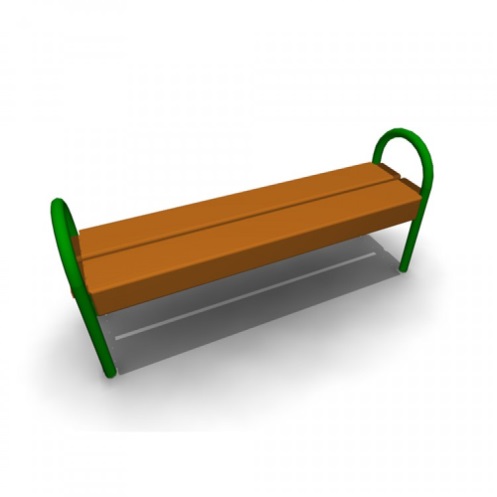 Скамья без спинки:длина скамейки - 1,5 м;ширина – 380 мм;высота - 680 мм.1.2.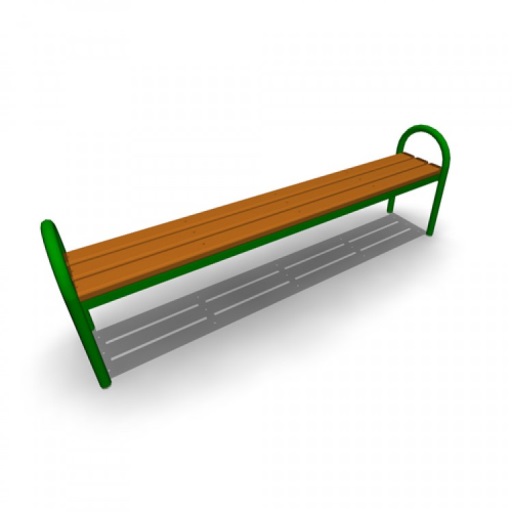 Скамья без спинки:длина скамейки - 2,0 м;ширина - 385 мм;высота - 660  мм.1.3.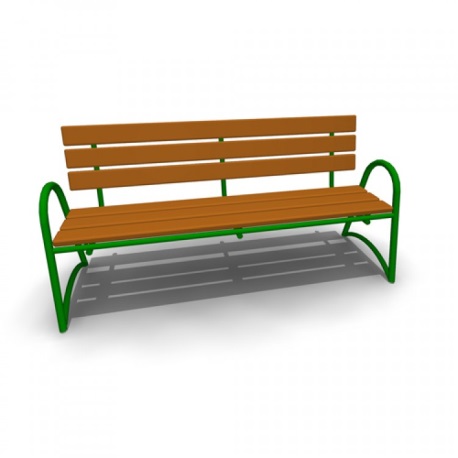 Скамья со спинкой:длина скамейки - 2,085 м;ширина - 770  мм;высота - 975  мм.1.4.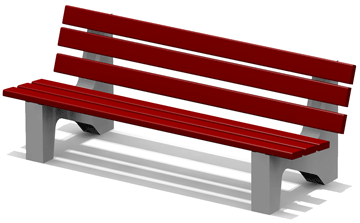 Скамья на ж/б ножках со спинкой:Длина скамейки – 1,7 м;Ширина – 700 мм;Высота – 700 мм.Урна Урна Урна 2.1.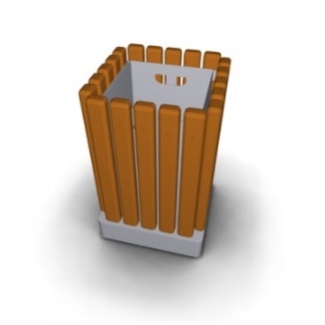 Урна металлическая «Деревянный декор»:высота - 665мм;ширина - 420 мм;объем: 10 л2.2.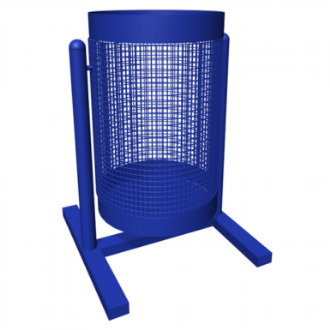 Урна для мусора:высота - 540 м;ширина – 400 мм;объем: 20 л.2.3.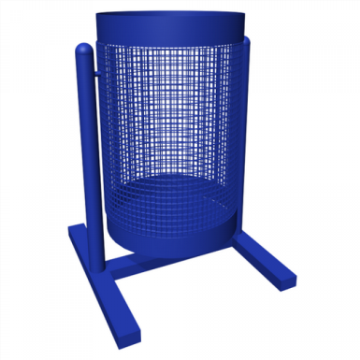 Урна уличная:высота - 570 мм;ширина - 480 мм;объем: 40 л.2.4.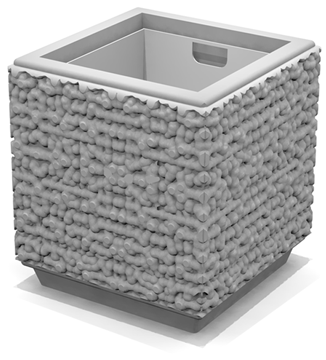 Урна уличная железобетонная с оцинкованным вкладышем:высота –520 мм;ширина – 470 мм;объем: 40л.№ п/пНаименование и характеристика строительных работ и конструкцииЕдиница измеренияСтоимость в ценах 1 квартала 2017 года с НДС, руб.1234Раздел 1. Ремонт дворовых проездов.Раздел 1. Ремонт дворовых проездов.Раздел 1. Ремонт дворовых проездов.Разборка покрытия, исправление профиля с добавлением щебня, устройство покрытия из ЩМА-15 т.6 см, регулировка крышек колодцевм21387Выравнивание основания щебнем 5см, розлив битума, устройство покрытия из а/б смеси тип Б толщиной 4 см, регулирование высотного положения крышек колодцевм2635Ямочный ремонт асфальтобетонного покрытия: добавка в ямы песка, щебня, розлив битума,  ремонт асфальтобетонного покрытия дорог однослойного толщиной 50 мм , 70мм с вывозом ломам21073Исправление профиля оснований щебеночных с добавлением нового материала, устройство покрытия из а/б смеси тип Б толщиной 5 смм2842Выемка непригодного грунта толщ.15см, устройство основания из щебня  толщ.15см, устройство покрытия из а/б смеси тип Б толщиной 5 смм21182Разборка покрытия и подстилающих слоев, устройство щебеночного основания т.15см, замена поребрика, устройство покрытия из а/б смеси М2, типБ, т.6 смм21641Разборка покрытия и подстилающих слоев, устройство щебеночного основания т.15см,замена поребрика, устройство покрытия из а/б смеси М2, типБ, т.6 смм21867Разборка покрытий а/б; вывоз, утилизация отходов; исправление профиля оснований щебеночных с добавлением нового материала, ремонт бордюров, розлив вяжущих материалов, устройство а/б покрытия (толщина слоя 5 см)м21031Разборка покрытия. исправление профиля с добавлением щебня, устройство покрытия из а/б смеси М2, типБ, т.6 смм21102Разборка а/б толщ. 50 мм и бортового камня 170 м с вывозом мусора. Разработка грунта с вывозом. Устройство песчаного слоя толщ. 20 см. Устройство щебеночного слоя толщ.18 см с розливом битума. Устройство нижнего слоя а/б толщ. 5 см и верхнего 5 см. Установка бортового камня.м22263Снятие деформированных асфальтобетонных покрытий самоходными холодными фрезами с шириной фрезерования 500-1000мм и толщиной слоя до 50 мм с вывозом лома, разборка щебеночного основания с вывозом мусора, розлив битума, щебеночное основании 12 см из местного материала, устройство покрытия из а/б смеси тип Б толщиной 6 смм21310Снятие деформированных асфальтобетонных покрытий самоходными холодными фрезами с шириной фрезерования 500-1000 мм и толщиной слоя до 50 мм с вывозом лома, розлив битума, исправление профиля оснований щебеночных с добавлением нового материала, устройство покрытия из а/б смеси тип Б толщиной 5 смм21092Снятие деформированных асфальтобетонных покрытий самоходными холодными фрезами с шириной фрезерования 500-1000 мм и толщиной слоя до 90 мм с вывозом лома. Устройство прослойки из нетканого синтетического материала (НСМ), устройство подстилающих и выравнивающих слоев оснований из щебня 20см, устройство покрытия из горячих асфальтобетонных смесей асфальтоукладчиками типа «VOGELE» средних типоразмеров при ширине укладки до 6 м и толщиной слоя 5 см, регулирование высотного положения крышек колодцевм21271Раздел 2. Обеспечение освещения дворовых территорий.Раздел 2. Обеспечение освещения дворовых территорий.Раздел 2. Обеспечение освещения дворовых территорий.Установка светильников на кронштейнах над подъездамишт7803Установка опор деревянных в ж/б кольцо с забутовкой, установка 2-х светильников с подключением к существующей сетишт41312Установка опор деревянных в ж/б кольцо с забутовкой, установка светильников, установка щитка управления освещением, подключение к существующей сетишт47456Замена светильников на стене здания, замена кабеля освещенияшт11410Разработка грунта, устройство пастели в траншее под кабель из песка, устройство трубопроводов из хризотилцементных труб, прокладка кабеля в  траншеях, трубах, обратная засыпка траншей, установка стальных опор фланцевых на закладной элемент фундамента, установка светильников, установка фотореле, протягивание кабеля в опорах.шт59737Раздел 3. Установка скамеек.Раздел 3. Установка скамеек.Раздел 3. Установка скамеек.Установка деревянных скамеек на металлических ножках тип "Лавка №2" на фундаментешт7523Установка бетонной скамьи на фундаментешт9300 - 9876Установка скамеек ж/б на грунтшт6750Раздел 4. Установка урн.Раздел 4. Установка урн.Раздел 4. Установка урн.Установка металлической урны с устройством бетонных фундаментовшт.2284-2913Установка бетонной урны тип-9 с вкладышем на фундаментешт4000 - 5670Установка ж/б урны на грунтшт3243Раздел 5. Обустройство тротуаров, пешеходных дорожек (в том числе тротуарной плиткой).Раздел 5. Обустройство тротуаров, пешеходных дорожек (в том числе тротуарной плиткой).Раздел 5. Обустройство тротуаров, пешеходных дорожек (в том числе тротуарной плиткой).Снятие растительного грунта под тротуар, устройство оснований толщиной 12 см под тротуары, розлив битума, устройство асфальтобетонных покрытий дорожек и тротуаров однослойных из мелкозернистой асфальто-бетонной смеси тип Б толщиной 4 смм21144Устройство пешеходной дорожки из отсева т.12см с установкой антисептированной бортовой доским2717Снятие грунта с вывозом на расстояние 5 км, устройство оснований - песчаного толщ. 15 см, щебеночного толщ. 12 см, устройство а/б покрытия толщ. 4 см, укладка антисептированной бортовой доски.м21015Устройство песчаного слоя толщ.10 см, укладка брусчатки, установка бордюрного камня.м21727Раздел 6. Установка бордюрных камней.Раздел 6. Установка бордюрных камней.Раздел 6. Установка бордюрных камней.Установка бортового камня (дорожного)м1135Установка бортового камня (тротуарного)м914Разборка бортового камня, щебеночного основания под ним, вывоз мусора, устройство  щебеночного основания под бортовой камень, установка бортовых камней бетонных БР 100.30.15м1640Устройство корыта под бортовой камень, установка бортовых камней бетонных БР 100.30.15м1317Установка бордюрного камня сеч.200х80м877Раздел 7. Установка качелей.Раздел 7. Установка качелей.Раздел 7. Установка качелей.Установка качели на металлических стойках, двойные с подвеской качели с резиновым сиденьем (4155)шт.44222Сборка и установка качелей двойных шт28850 - 29552Установка качалки-балансир (малая)шт12990Раздел 8 Устройство гостевой стоянки (автомобильной парковки).Раздел 8 Устройство гостевой стоянки (автомобильной парковки).Раздел 8 Устройство гостевой стоянки (автомобильной парковки).Устройство корыта с отвозкой земли, щебеночное основание 15 см из местного материалам2469Устройство покрытий толщиной 12 см (50% отсев, 50% щебень фр.5-10); устройство узкого бортового камня БР100.20.8м2496Срезка грунта, установка бортового камня, устройство основания из ЩПС 12см. устройство а/б покрытия 6 см тип Б, регулировка крышек колодцевм21463Разборка а/б толщ. 50 мм и бортового камня, разработка грунта с вывозом мусора и грунта. Устройство оснований - песчаного толщ. 20 см, щебеночного толщ.18 см с розливом битума, устройство слоя а/б нижнего толщ. 5 см и верхнего 5 см, установка бортового камня.м22263Разработка грунта с вывозом. Устройство песчаной подсыпки толщ.20 см, укладка геотекстиля, устройство щебеночного слоя толщ.15 см, устройство а/б слоя толщ.7 см.м21601Раздел 9. Оборудование детской (игровой) площадки.Раздел 9. Оборудование детской (игровой) площадки.Раздел 9. Оборудование детской (игровой) площадки.Монтаж детского оборудования на спортивной площадке (Игровой комплекс "Ривьера"(5611); Песочный дворик с горкой "Мадагаскар"(Д4279); детский спортивный комплекс (6171);качалка на пружине "Мотоцикл"(4112);качалка на пружине "Динозаврик"(4119);качалка балансир  "Средняя"(4104); карусель (4192); качели (2 сиденья до 12 лет.)(4155+4968);качели (2 сиденья до 3 лет.) ( 4155+4969) – площадка 560м2комплект766343Игровой комплекс «Париж» (Альфа-Альянс) с установкой стоек на бетонные фундаменты и сборке деревянных и пластиковых элементовкомплект90017Устройство основания площадки из отсева т.20см с выемкой грунта, установка оборудования: ООО "Мастерфайбер-Карелия", песочница-1241, качели-1103, 8мХ3мм22378Установка и сборка детского игрового комплекса «Фруктовый сад» 5101 производства 3t-groupкомплект167112Установка карусели КАР-1.8 (Диком)шт32766Сборка и установка игрового комплекса "Бизнес" МГ-5, спортивного комплекса Т-140, беседки ДЕ-1, качалки-балансира МК-8, качелей К-16/2, информационного стенда, тренажеров Т-151, Т-121.комплект585495Сборка и установка горки Г-2, качелей К-2 2 шт, баскетбольной стойки, спортивного комплекса Т-92, качалки на пружине, скамейкикомплект240345Сборка и установка с бетонированием стоек горки простой, качелей одинарных, песочницы, качалки на пружине, песочницы, лавочки 2 шт, урныкомплект98942Сборка и установка с бетонированием стоек игрового комплекса №25.1, беседки «Мини», качалки-балансира, качелей двойных, качелей «Диван», гимнастического комплекса №37, рукохода «ГК Егоза».комплект345797Сборка и установка с бетонированием стоек детского игрового комплекса «Идальго 6»комплект234 388Сборка и установка с бетонированием стоек детской игровой площадки «Джунгли 7»комплект128 220Устройство подстилающих слоев из отсева толщиной 100 мм, установка детского рукохода (Рукоход с брусьями №6705 «Мир Детям»), установка игрового комплекса (Детский игровой комплекс №5114 «Мир Детям»),  установка карусели (Детская карусель №4192 «Мир Детям»),  установка качалки-балансира (Качалка балансир средняя №4104 «Мир Детям»), установка качалки на пружине (Качалка на пружине «Самолет» №5111 «Мир Детям»), установка оборудования «Счеты на столбах» (Счеты на столбах от 1 года №4232 «Мир Детям»),  установка качели (Качели на мет. стойках малые с жесткой подвеской №4151 «Мир Детям»), установка песочницы (Песочница №4242 «Мир Детям») с заполнением песком, установка детского домика-беседки (Детский домик-беседка №4302 «Мир Детям»)комплект494503Раздел 10. Оборудование спортивной площадки.Раздел 10. Оборудование спортивной площадки.Раздел 10. Оборудование спортивной площадки.Спортивный турник детский-взрослый, 2 стойки волейбольные с сеткой с установкой на бетонный фундаменткомплект23419Устройство тренажерной площадки МИНИ – три тренажера: Т0209 ПодтягиваниеЖим, Т0302 СтепВелоСкороход, Т0401 ХипсШейкерЛыжникикомплект156561Сборка и установка комплекса "Трапеция" и рукоходакомплект98 519Устройство площадки для баскетбола, волейбола и мини-футбола (подготовительные работы: срезка кустарника, валка деревьев, корчевка пней, обивка земли с выкорчеванных пней, засыпка ям грунтом, планировка площадки бульдозером с устройством песчаного основания, устройство щебеночного основания, устройство покрытия из резиновой крошки толщ. 15см, установка оборудования (копание ям, устройство фундаментов, установка закладных деталей, монтаж ворот для мини-футбола, установка стоек баскетбольных с щитом и сеткой, установка стоек волейбольных с сеткой со стальным тросом)комплект1735245Устройство спортивной площадки (установка бортовых камней сеч.200х80, устройство основания из отсева толщ.100мм, установка стойки баскетбольной (стойка баскетбольная №6500 «мир Детям»), установка ворот гандбольных (ворота гандбольные №6601 «Мир Детям» + сетка для гандбольных ворот №6904).комплект169017Раздел 11. Озеленение территории (высадка, формирование крон деревьев, кустарников, устройство цветников).Раздел 11. Озеленение территории (высадка, формирование крон деревьев, кустарников, устройство цветников).Раздел 11. Озеленение территории (высадка, формирование крон деревьев, кустарников, устройство цветников).Посев газонов вручную с подготовкой почвы с внесением растительной земли слоем 15см механизированным способомм2407-463Устройство насыпных клумб и рабаток при высоте настилаемого слоя до 0,2 м, Посадка многолетних цветников при густоте посадки 1,6 тыс. шт. цветовм21839Устройство рокария с насыпкой растительной земли, посадкой цветов и посевом травм2760Устройство корыта под цветники глубиной 10 см вручную, вывоз дерна, Подготовка почвы для устройства партерного и обыкновенного газона с внесением растительной земли слоем 10 см вручную, Посев газонов партерных, мавританских и обыкновенных вручнуюм2530Посадка деревьев с подготовкой посадочного места с добавлением растительной земли (клен)шт6234Подготовка стандартных посадочных мест для однорядной живой изгороди вручную с добавлением растительной земли до 75%, Посадка кустарников-саженцев в живую изгородь однорядную и вьющихся растений (типа ель обыкновенная)м живой изгороди1651Посадка кустарника (сирень) с копкой ям и внесением растительной земли до 75%шт2400Раздел 12. Установка газонных ограждений, декоративных ограждений.Раздел 12. Установка газонных ограждений, декоративных ограждений.Раздел 12. Установка газонных ограждений, декоративных ограждений.Устройство газонных ограждений из металлических секций L=2м, h=0,5м из профильной трубы 25х25 с устройством фундаментовм879 - 992Устройство ограждений h=0,5 из деревянного штакетника с окраскойм823Раздел 13. Обрезка деревьев и кустов.Раздел 13. Обрезка деревьев и кустов.Раздел 13. Обрезка деревьев и кустов.Стрижка живых изгородей (легким кусторезом)м2 развернутой поверхности кроны21Раздел 14. Удаление аварийных деревьев.Раздел 14. Удаление аварийных деревьев.Раздел 14. Удаление аварийных деревьев.Валка деревьев до 100 мм (тополь),с вывозом мусора.шт.4190Валка деревьев (без корчевки), вывоз на свалку  шт3677Раздел 15. Демонтаж хозяйственных построек (в том числе сараев) и строительство сараевРаздел 15. Демонтаж хозяйственных построек (в том числе сараев) и строительство сараевРаздел 15. Демонтаж хозяйственных построек (в том числе сараев) и строительство сараевСнос сараев с вывозкой мусора от разборки10м2 площади застройки6796Раздел 16. Устройство хозяйственно-бытовых площадок для установки контейнеров-мусоросборников.Раздел 16. Устройство хозяйственно-бытовых площадок для установки контейнеров-мусоросборников.Раздел 16. Устройство хозяйственно-бытовых площадок для установки контейнеров-мусоросборников.Устройство площадки под мусоросборник – бетонная подготовка 10см с армированиемм2658Раздел 17. Отсыпка дворовой территории (выравнивание).Раздел 17. Отсыпка дворовой территории (выравнивание).Раздел 17. Отсыпка дворовой территории (выравнивание).Срезка грунта, отсыпка песком (300 мм), планировка механизированным способомм2362Засыпка песком с уплотнением.м3537Раздел 18. Устройство площадок для выгула животных.Раздел 18. Устройство площадок для выгула животных.Раздел 18. Устройство площадок для выгула животных.Раздел 19. Оборудование вело парковки.Раздел 19. Оборудование вело парковки.Раздел 19. Оборудование вело парковки.Раздел 20. Устройство ливневой канализации.Раздел 20. Устройство ливневой канализации.Раздел 20. Устройство ливневой канализации.Разработка вручную траншей, устройство щебеночного основания, укладка дренажных трубД=110 и водоотводных лотков АКВА СТОП с пластиковой решеткойм687Планировка земли. установка перехватывающих открытых ж/б лотков на газоне, устройство бетонной подготовки с верхней стороны лотковм4250Прокладка гофрированной дренажной трубы «Геодрен 200 (в фильтре), установка верхнего кольца и плиты перекрытия колодцев, установка дождеприемных люковм1132НаименованиеОтветственный исполнитель, соисполнитель, государственный заказчик-координатор, участникИсточник финансированияКод бюджетной классификацииКод бюджетной классификацииКод бюджетной классификацииКод бюджетной классификацииОбъемы бюджетных ассигнований (рублей)Объемы бюджетных ассигнований (рублей)Объемы бюджетных ассигнований (рублей)Объемы бюджетных ассигнований (рублей)Объемы бюджетных ассигнований (рублей)Объемы бюджетных ассигнований (рублей)Объемы бюджетных ассигнований (рублей)НаименованиеОтветственный исполнитель, соисполнитель, государственный заказчик-координатор, участникИсточник финансированияГРБСРз
ПрЦСРВР2018 год2019 год2020 год2021 год2022 год2023 год2024 годМуниципальная программа «Формирования современной городской среды на территории Лахденпохского городского поселения на 2018-2024 годы»Администрация Лахденпохского муниципального районаВсего, в том числе:Всего, в том числе:Всего, в том числе:Всего, в том числе:Всего, в том числе:2310808,715484758,782956234,003380832,904537748,701079682,08970743,76Муниципальная программа «Формирования современной городской среды на территории Лахденпохского городского поселения на 2018-2024 годы»Администрация Лахденпохского муниципального районаБюджет Лахденпохского городского поселения0320430503040979201L5550850F255550244142000,00922386,10167334,00191367,90256853,7061114,0854947,76Муниципальная программа «Формирования современной городской среды на территории Лахденпохского городского поселения на 2018-2024 годы»Администрация Лахденпохского муниципального районаБюджет Республики Карелия0320430503040979201L5550850F255550244 811123042,6943223,2427890,3431896,2742808,9810185,669157,96Муниципальная программа «Формирования современной городской среды на территории Лахденпохского городского поселения на 2018-2024 годы»Администрация Лахденпохского муниципального районаБюджет Российской Федерации0320430503040979201L5550850F255550244 8111927657,314279100,762761009,663157568,734238086,021008382,34906638,04Муниципальная программа «Формирования современной городской среды на территории Лахденпохского городского поселения на 2018-2024 годы»Администрация Лахденпохского муниципального районаБезвозмездные поступленияСредства, аккумулируются на спец. счете органов управления МКДСредства, аккумулируются на спец. счете органов управления МКДСредства, аккумулируются на спец. счете органов управления МКДСредства, аккумулируются на спец. счете органов управления МКД118108,71240048,680,000,000,000,000,00№ п/пЗадачи, направлены на достижение 
целиПоказатели, характеризующие достижение целиЕдиницаизмеренияБазовое значение 
показателя (на начало реализации 
Программы)Планируемое значение показателяпо годам реализации (2019г.)Планируемое значение показателяпо годам реализации (2020г.)Планируемое значение показателяпо годам реализации (2021г.)Планируемое значение показателяпо годам реализации (2022г.)Планируемое значение показателяпо годам реализации (2023г.)Планируемое значение показателяпо годам реализации (2024г.)№ п/пЗадачи, направлены на достижение 
целиПоказатели, характеризующие достижение целиЕдиницаизмеренияБазовое значение 
показателя (на начало реализации 
Программы)Планируемое значение показателяпо годам реализации (2019г.)Планируемое значение показателяпо годам реализации (2020г.)Планируемое значение показателяпо годам реализации (2021г.)Планируемое значение показателяпо годам реализации (2022г.)Планируемое значение показателяпо годам реализации (2023г.)Планируемое значение показателяпо годам реализации (2024г.)12567910111213141.Задача 1. Повышение уровня благоустройства дворовых территорий в населённых пунктахКоличество благоустроенных дворовых территорий в населённых пунктахЕдиниц415222022.Задача 2.   Повышение уровня благоустройства общественных территорий в населённых пунктахКоличество благоустроенных общественных территорий в населённых пунктахЕдиниц2422222№п/пАдресный переченьПлощадь дворовой территории, кв.м.Перечень мероприятийОтветственныйЦелевой показательЦелевой показательСрок реализации по годам№п/пАдресный переченьПлощадь дворовой территории, кв.м.Перечень мероприятийОтветственныйЕдиница измеренияКоличествоСрок реализации по годам